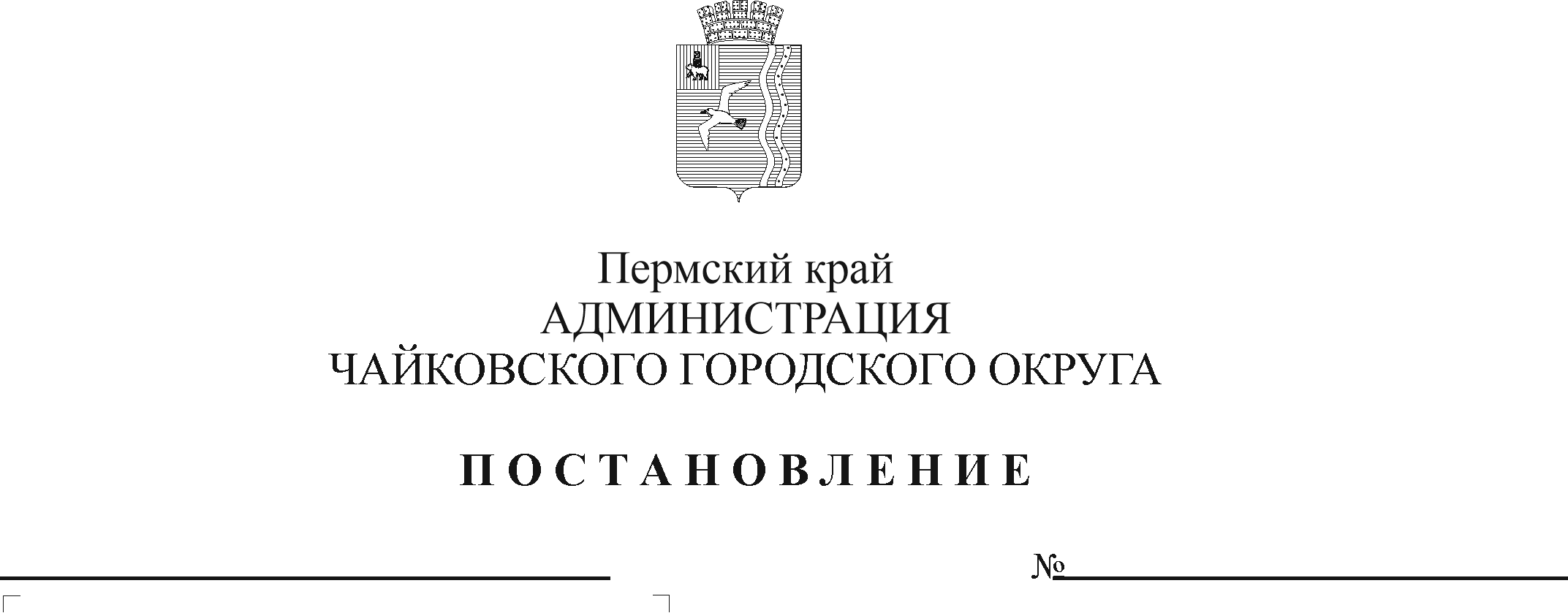 В соответствии со статьей 179 Бюджетного кодекса Российской Федерации, Уставом Чайковского городского округа, постановлением администрации города Чайковского от 19 февраля 2019 г. № 249 «Об утверждении Порядка разработки, реализации и оценки эффективности муниципальных программ Чайковского городского округа»ПОСТАНОВЛЯЮ:1. Утвердить прилагаемые изменения, которые вносятся в муниципальную программу «Развитие культуры и молодежной политики Чайковского городского округа», утвержденную постановлением администрации города Чайковского от 16 января 2019 г. № 6/1 (в редакции от 29.03.2019 № 688, от 30.04.2019 № 910, от 21.06.2019 № 1148, от 10.07.2019 № 1237, 06.09.2019 № 1508, от 09.10.2019 № 1650, от 24.10.2019 № 1733, от 29.11.2019 № 1868, от 25.12.2019 № 2012, от 25.02.2020 № 188, от 06.03.2020 № 241, от 14.04.2020 № 406, от 21.05.2020 № 504, от 17.06.2020 № 577, от 07.07.2020 № 627, от 27.08.2020 № 786, от 30.09.2020 № 907, от 10.11.2020 № 1063, от 04.12.2020 № 1180, от 25.12.2020 № 1265, от 20.01.2021 № 41, от 26.01.2021 № 63, от 02.04.2021 № 305, от 06.05.2021 № 441, от 15.06.2021 № 569, № 846 от 16.08.2021, от 07.10.2021 № 1032, от 11.11.2021 № 1171, от 21.12.2021 № 1347, от 08.02.2022 № 145).2. Опубликовать постановление в газете «Огни Камы» и разместить на официальном сайте администрации Чайковского городского округа.3. Постановление вступает в силу после его официального опубликования. Глава городского округа –глава администрацииЧайковского городского округа            	 			Ю.Г. ВостриковУТВЕРЖДЕНЫпостановлением администрацииЧайковского городского округаот __________ № ____ИЗМЕНЕНИЯ,которые вносятся в муниципальную программу «Развитие культуры и молодежной политики Чайковского городского округа»В паспорте Программы: позицию:изложить в новой редакции:1.2 позицию:изложить в новой редакции:1.3 позицию:изложить в новой редакции:2. В паспорте подпрограммы «Сохранение и развитие культурного потенциала Чайковского городского округа»:2.1 позицию:изложить в новой редакции:2.2 позицию:изложить в новой редакции:3. В паспорте подпрограммы «Приведение в нормативное состояние учреждений сферы культуры и молодежной политики Чайковского городского округа» позицию:изложить в новой редакции:4. В паспорте подпрограммы «Кадровая политика в сфере культуры и молодежной политики» позицию:изложить в новой редакции:5. В паспорте подпрограммы «Обеспечение реализации муниципальной программы» позицию:изложить в новой редакции:6. Приложение 5 к Программе изложить в новой редакции:7. Дополнить Программу Приложением 6 в следующей редакции:Приложение 6 
к муниципальной программе «Развитие культуры  и молодежной политики Чайковского городского округа»Переченьпоказателей муниципальной программы «Развитие культуры  и молодежной политики Чайковского городского округа», результаты достижения которых учитываются при оценке эффективности муниципальной программыОбъемы бюджетных ассигнованийИсточники финансовогообеспеченияРасходы (тыс. рублей)Расходы (тыс. рублей)Расходы (тыс. рублей)Расходы (тыс. рублей)Расходы (тыс. рублей)Расходы (тыс. рублей)Объемы бюджетных ассигнованийИсточники финансовогообеспечения2019 (факт)2020 (факт)2021 (план)2022 (план)2023 (план)2024 (план)Объемы бюджетных ассигнованийВсего, в т. ч.258 825,619276 927,535453 507,315272 446,986260 479,536305 613,744Объемы бюджетных ассигнованийместный бюджет251 931,069253 736,837268 037,052266 192,961260 479,536263 639,628Объемы бюджетных ассигнованийбюджет Пермского края2 514,5506 419,20027 945,7696 254,0250,00041 974,116Объемы бюджетных ассигнованийфедеральный бюджет4 380,00016 771,4982 582,2090,0000,0000,000Объемы бюджетных ассигнованийвнебюджетные средства0,0000,000154 942,2840,0000,0000,000Объемы бюджетных ассигнованийИсточники финансовогообеспеченияРасходы (тыс. рублей)Расходы (тыс. рублей)Расходы (тыс. рублей)Расходы (тыс. рублей)Расходы (тыс. рублей)Расходы (тыс. рублей)Объемы бюджетных ассигнованийИсточники финансовогообеспечения2019 (факт)2020 (факт)2021 (факт)2022 (план)2023 (план)2024 (план)Объемы бюджетных ассигнованийВсего, в т. ч.258825,619276927,535283 953,383335 557,506277 089,313322 239,813Объемы бюджетных ассигнованийместный бюджет251931,069253736,837262 842,405298 750,430277 089,313280265,697Объемы бюджетных ассигнованийбюджет Пермского края2 514,5506 419,20018 528,76820 008,4380,00041 974,116Объемы бюджетных ассигнованийфедеральный бюджет4 380,00016 771,4982 582,20916 798,6380,0000,000Объемы бюджетных ассигнованийвнебюджетные средства0,0000,0000,0000,0000,0000,000Целевые показатели программы№п/пНаименование целевого показателяЕд.изм.Значения целевых показателейЗначения целевых показателейЗначения целевых показателейЗначения целевых показателейЗначения целевых показателейЗначения целевых показателейЦелевые показатели программы№п/пНаименование целевого показателяЕд.изм.2019(факт)2020(факт)2021 (план)2022 (план)2023 (план)2024 (план)Целевые показатели программы1.Увеличение числа посещений мероприятий, проводимых культурно-досуговыми учреждениями (по сравнению с базовым периодом)процент1,5371,01,11,21,2Целевые показатели программы2.Увеличение числа участников клубных формирований (по сравнению с базовым периодом)процент1,01,01,01,11,21,2Целевые показатели программы3.Увеличение числа посещений библиотекпроцент1,80,51,01,11,21,2Целевые показатели программы4.Увеличение посещаемости музейных учреждений реальными посетителями, (по сравнению с базовым периодом)процент40,661,01,11,21,2Целевые показатели программы5.Доля детей, ставших победителями и призерами краевых (региональных), всероссийских и международных мероприятий от контингента учащихсяпроцент-4141434343Целевые показатели программы6.Доля численности приоритетной группы (14 – 35 лет) от общего количества участников кружков и секцийпроцент454545454545Целевые показатели программы7.Доля муниципальных учреждений культуры, здания которых находятся в удовлетворительном состоянии (не требуют капитального ремонта) процент10090989898 98 Целевые показатели программы8.Доля объектов культурного наследия, находящихся в удовлетворительном состоянии, от общего количества объектов, находящихся в муниципальной собственностипроцент100100100100100100Целевые показатели программы9.Доля обеспеченности кадрами по  основным профессиямпроцент-8097989898Целевые показатели программы№п/пНаименование целевого показателяЕд.изм.Значения целевых показателейЗначения целевых показателейЗначения целевых показателейЗначения целевых показателейЗначения целевых показателейЗначения целевых показателейЦелевые показатели программы№п/пНаименование целевого показателяЕд.изм.2019(факт)2020(факт)2021 (факт)2022 (план)2023 (план)2024 (план)Целевые показатели программы1.Число посещений культурных мероприятийтыс. чел.---1016,221107,251287,83Целевые показатели программы2.Увеличение числа посещений мероприятий, проводимых культурно-досуговыми учреждениями процент1,5370,47---Целевые показатели программы3.Увеличение числа участников клубных формирований процент1,01,00,95---Целевые показатели программы4.Увеличение числа посещений библиотекпроцент1,80,51,0---Целевые показатели программы5.Увеличение посещаемости музейных учреждений реальными посетителями процент40,660,70---Целевые показатели программы6.Доля детей, ставших победителями и призерами краевых (региональных), всероссийских и международных мероприятий от контингента учащихсяпроцент-4139404545Целевые показатели программы7.Доля численности приоритетной группы (14 – 35 лет) от общего количества участников кружков и секцийпроцент454545454545Целевые показатели программы8.Доля муниципальных учреждений культуры, здания которых находятся в удовлетворительном состоянии (не требуют капитального ремонта) процент1009090100100 100 Целевые показатели программы9.Доля объектов культурного наследия, находящихся в удовлетворительном состоянии, от общего количества объектов, находящихся в муниципальной собственностипроцент100100100100100100Целевые показатели программы10.Доля обеспеченности кадрами по  основным профессиямпроцент-8097---Целевые показатели программы11.Количество работников, имеющих право и  получающих социальные гарантии и льготычел.---515151Ожидаемые результаты реализации программы 1. Увеличение числа посещений мероприятий, проводимых КДУ к 2024 году составит 1,2%.2. Увеличение числа участников клубных формирований (по сравнению с базовым периодом) к 2024 году составит 1,2%.3. Увеличение числа посещений библиотек к 2024 году составит 1,2%.4. Увеличение посещаемости музейных учреждений реальными посетителями (по сравнению с базовым периодом) к 2024 году составит 1,2%.5. Доля детей, обучающихся в учреждениях дополнительного образования, ставших победителями и призерами региональных, всероссийских и международных мероприятий (по сравнению с базовым периодом) к 2024 году составит 43%.Ожидаемые результаты реализации программы 1. Увеличение числа посещений культурных мероприятий - до 1 287,83 тыс. человек.2. Доля детей, ставших победителями и призерами краевых (региональных), всероссийских и международных мероприятий, от контингента учащихся составит 45 %.3. Доля численности приоритетной группы (14 – 35 лет) от общего количества участников кружков и секций составит 45%.4. Доля муниципальных учреждений культуры, здания которых находятся в удовлетворительном состоянии - до 100 %.5. Доля объектов культурного наследия, находящихся в удовлетворительном состоянии, от общего количества объектов, находящихся в муниципальной собственности - до 100 %.6. Количество работников, имеющих право и получающих социальные гарантии и льготы - до 51 человека.Объемы бюджетных ассигнованийИсточники финансовогообеспечения Расходы (тыс. рублей)Расходы (тыс. рублей)Расходы (тыс. рублей)Расходы (тыс. рублей)Расходы (тыс. рублей)Расходы (тыс. рублей)Объемы бюджетных ассигнованийИсточники финансовогообеспечения 2019 (факт)2020 (факт)2021 (план)2022 (план)2023 (план)2024 (план)Объемы бюджетных ассигнованийВсего, в т. ч.239 902,381253 281,898424 826,765253 521,355249 061,830285 201,798412Объемы бюджетных ассигнованийместный бюджет233 702,381233 768,909249 327,290253 521,355249 061,830250 232,412Объемы бюджетных ассигнованийбюджет Пермского края1 820,0002 741,49217 974,9810,0000,00034 969,386Объемы бюджетных ассигнованийфедеральный бюджет4 380,00016 771,4982 582,2090,0000,0000,000Объемы бюджетных ассигнованийвнебюджетные средства0,0000,000154 942,2840,0000,0000,000Объемы бюджетных ассигнованийИсточники финансовогообеспечения Расходы (тыс. рублей)Расходы (тыс. рублей)Расходы (тыс. рублей)Расходы (тыс. рублей)Расходы (тыс. рублей)Расходы (тыс. рублей)Объемы бюджетных ассигнованийИсточники финансовогообеспечения 2019 (факт)2020 (факт)2021 (факт)2022 (план)2023 (план)2024 (план)Объемы бюджетных ассигнованийВсего, в т. ч.239 902,381253 281,898268 685,503296 465,624265 347,062301 503,322Объемы бюджетных ассигнованийместный бюджет233 702,381233 768,909248 128,312275 329,573265 347,062266 533,936Объемы бюджетных ассигнованийбюджет Пермского края1 820,0002 741,49217 974,9814 337,4130,00034 969,386Объемы бюджетных ассигнованийфедеральный бюджет4 380,00016 771,4982 582,20916 798,6380,0000,000Объемы бюджетных ассигнованийвнебюджетные средства0,0000,0000,0000,0000,0000,000Ожидаемые результаты реализации подпрограммы1. Увеличение количества культурно-массовых мероприятий к 2024 году до 568 мероприятий.2. Увеличение числа зрителей театральных мероприятий к 2024 году до 20 000 человек.3. Увеличение числа посетителей музейных учреждений к 2024 году до 25 000 человек.4. Количество посещений общедоступных (публичных) библиотек к 2024 году составит 213 600 человек.5. Доля детей, обучающихся в ДШИ, ДМШ, ставших победителями и призерами краевых (региональных), всероссийских и международных мероприятий от контингента учащихся к 2024 году до 43%. Ожидаемые результаты реализации подпрограммы1. Увеличение числа посещений культурных мероприятий - до 1 287,83 тыс. человек.2. Доля детей, ставших победителями и призерами краевых (региональных), всероссийских и международных мероприятий, от контингента учащихся составит 45 %.3. Доля численности приоритетной группы (14 – 35 лет) от общего количества участников кружков и секций составит 45%.Объемы бюджетных ассигнованийИсточники финансовогообеспечения Расходы (тыс. рублей)Расходы (тыс. рублей)Расходы (тыс. рублей)Расходы (тыс. рублей)Расходы (тыс. рублей)Объемы бюджетных ассигнованийИсточники финансовогообеспечения 2019 (факт)2020 (факт)2021 (план)2022 (план)2023 (план)2024 (план)Объемы бюджетных ассигнованийВсего, в т. ч.7 563,85613 165,24517 874,0477 853,325345,4009 339,640Объемы бюджетных ассигнованийместный бюджет7 563,8569 487,5377 903,2591 599,300345,4002 334,910Объемы бюджетных ассигнованийбюджет Пермского края0,0003 677,7089 970,7886 254,0250,0007 004,730Объемы бюджетных ассигнованийфедеральный бюджет0,0000,0000,0000,0000,0000,000Объемы бюджетных ассигнованийвнебюджетные средства0,0000,0000,0000,0000,0000,000Объемы бюджетных ассигнованийИсточники финансовогообеспечения Расходы (тыс. рублей)Расходы (тыс. рублей)Расходы (тыс. рублей)Расходы (тыс. рублей)Расходы (тыс. рублей)Объемы бюджетных ассигнованийИсточники финансовогообеспечения 2019 (факт)2020 (факт)2021 (факт)2022 (план)2023 (план)2024 (план)Объемы бюджетных ассигнованийВсего, в т. ч.7 563,85613 165,2454 461,37727 923,338345,4009 339,640Объемы бюджетных ассигнованийместный бюджет7 563,8569 487,5373 907,59012 252,313345,4002 334,910Объемы бюджетных ассигнованийбюджет Пермского края0,0003 677,708553,78715 671,0250,0007 004,730Объемы бюджетных ассигнованийфедеральный бюджет0,0000,0000,0000,0000,0000,000Объемы бюджетных ассигнованийвнебюджетные средства0,0000,0000,0000,0000,0000,000Ожидаемые результаты реализации подпрограммы1. Количество специалистов получающих социальные гарантии и льготы к 2024 году составит 51 человек.Ожидаемые результаты реализации подпрограммы1. Количество работников, имеющих право и получающих социальные гарантии и льготы - до 51 человека.Объемы бюджетных ассигнованийИсточники финансовогообеспечения Расходы (тыс. рублей)Расходы (тыс. рублей)Расходы (тыс. рублей)Расходы (тыс. рублей)Расходы (тыс. рублей)Расходы (тыс. рублей)Объемы бюджетных ассигнованийИсточники финансовогообеспечения 2019 (факт)2020 (факт)2021 (план)2022 (план)2023 (план)2024 (план)Объемы бюджетных ассигнованийВсего, в т. ч.8 187,7298 219,3498 625,5158 811,2638 811,2638 811,263Объемы бюджетных ассигнованийместный бюджет8 187,7298 219,3498 625,5158 811,2638 811,2638 811,263Объемы бюджетных ассигнованийбюджет Пермского края0,0000,0000,0000,0000,0000,000Объемы бюджетных ассигнованийфедеральный бюджет0,0000,0000,0000,0000,0000,000Объемы бюджетных ассигнованийвнебюджетные средства0,000  0,000  0,000  0,000  0,000  0,000  Объемы бюджетных ассигнованийИсточники финансовогообеспечения Расходы (тыс. рублей)Расходы (тыс. рублей)Расходы (тыс. рублей)Расходы (тыс. рублей)Расходы (тыс. рублей)Расходы (тыс. рублей)Объемы бюджетных ассигнованийИсточники финансовогообеспечения 2019 (факт)2020 (факт)2021 (факт)2022 (план)2023 (план)2024 (план)Объемы бюджетных ассигнованийВсего, в т. ч.8 187,7298 219,3498 625,5158 907,5019 135,8089 135,808Объемы бюджетных ассигнованийместный бюджет8 187,7298 219,3498 625,5158 907,5019 135,8089 135,808Объемы бюджетных ассигнованийбюджет Пермского края0,0000,0000,0000,0000,0000,000Объемы бюджетных ассигнованийфедеральный бюджет0,0000,0000,0000,0000,0000,000Объемы бюджетных ассигнованийвнебюджетные средства0,000  0,000  0,000  0,000  0,000  0,000  Приложение 5 
к муниципальной программе «Развитие культуры  и молодежной политики Чайковского городского округа»Приложение 5 
к муниципальной программе «Развитие культуры  и молодежной политики Чайковского городского округа»Приложение 5 
к муниципальной программе «Развитие культуры  и молодежной политики Чайковского городского округа»Приложение 5 
к муниципальной программе «Развитие культуры  и молодежной политики Чайковского городского округа»Приложение 5 
к муниципальной программе «Развитие культуры  и молодежной политики Чайковского городского округа»Приложение 5 
к муниципальной программе «Развитие культуры  и молодежной политики Чайковского городского округа»Приложение 5 
к муниципальной программе «Развитие культуры  и молодежной политики Чайковского городского округа»Приложение 5 
к муниципальной программе «Развитие культуры  и молодежной политики Чайковского городского округа»Сводные финансовые затраты и показатели результативности выполнения муниципальной программыСводные финансовые затраты и показатели результативности выполнения муниципальной программыСводные финансовые затраты и показатели результативности выполнения муниципальной программыСводные финансовые затраты и показатели результативности выполнения муниципальной программыСводные финансовые затраты и показатели результативности выполнения муниципальной программыСводные финансовые затраты и показатели результативности выполнения муниципальной программыСводные финансовые затраты и показатели результативности выполнения муниципальной программыСводные финансовые затраты и показатели результативности выполнения муниципальной программыСводные финансовые затраты и показатели результативности выполнения муниципальной программыСводные финансовые затраты и показатели результативности выполнения муниципальной программыСводные финансовые затраты и показатели результативности выполнения муниципальной программыСводные финансовые затраты и показатели результативности выполнения муниципальной программыСводные финансовые затраты и показатели результативности выполнения муниципальной программыСводные финансовые затраты и показатели результативности выполнения муниципальной программыСводные финансовые затраты и показатели результативности выполнения муниципальной программыСводные финансовые затраты и показатели результативности выполнения муниципальной программыСводные финансовые затраты и показатели результативности выполнения муниципальной программы«Развитие культуры и молодежной политики Чайковского городского округа»«Развитие культуры и молодежной политики Чайковского городского округа»«Развитие культуры и молодежной политики Чайковского городского округа»«Развитие культуры и молодежной политики Чайковского городского округа»«Развитие культуры и молодежной политики Чайковского городского округа»«Развитие культуры и молодежной политики Чайковского городского округа»«Развитие культуры и молодежной политики Чайковского городского округа»«Развитие культуры и молодежной политики Чайковского городского округа»«Развитие культуры и молодежной политики Чайковского городского округа»«Развитие культуры и молодежной политики Чайковского городского округа»«Развитие культуры и молодежной политики Чайковского городского округа»«Развитие культуры и молодежной политики Чайковского городского округа»«Развитие культуры и молодежной политики Чайковского городского округа»«Развитие культуры и молодежной политики Чайковского городского округа»«Развитие культуры и молодежной политики Чайковского городского округа»«Развитие культуры и молодежной политики Чайковского городского округа»«Развитие культуры и молодежной политики Чайковского городского округа»Наименование задачи, мероприятийИсполнительИсточник финансированияОбъем финансирования, (тыс. руб.)Объем финансирования, (тыс. руб.)Объем финансирования, (тыс. руб.)Объем финансирования, (тыс. руб.)Объем финансирования, (тыс. руб.)Объем финансирования, (тыс. руб.)Объем финансирования, (тыс. руб.)Показатели результативности выполнения программыПоказатели результативности выполнения программыПоказатели результативности выполнения программыПоказатели результативности выполнения программыПоказатели результативности выполнения программыПоказатели результативности выполнения программыПоказатели результативности выполнения программыПоказатели результативности выполнения программыПоказатели результативности выполнения программыНаименование задачи, мероприятийИсполнительИсточник финансированияОбъем финансирования, (тыс. руб.)Объем финансирования, (тыс. руб.)Объем финансирования, (тыс. руб.)Объем финансирования, (тыс. руб.)Объем финансирования, (тыс. руб.)Объем финансирования, (тыс. руб.)Объем финансирования, (тыс. руб.)Показатели результативности выполнения программыПоказатели результативности выполнения программыПоказатели результативности выполнения программыПоказатели результативности выполнения программыПоказатели результативности выполнения программыПоказатели результативности выполнения программыПоказатели результативности выполнения программыПоказатели результативности выполнения программыПоказатели результативности выполнения программыНаименование задачи, мероприятийИсполнительИсточник финансированияВсегов том числе по годамв том числе по годамв том числе по годамв том числе по годамв том числе по годамв том числе по годамНаименование
показателяед. изм.Базовое
значение План по годамПлан по годамПлан по годамПлан по годамПлан по годамПлан по годамНаименование задачи, мероприятийИсполнительИсточник финансированияВсего201920202021202220232024Наименование
показателяед. изм.Базовое
значение 20192020202120222023202412345678910111213141516171819Подпрограмма № 1.  «Сохранение и развитие культурного потенциала Чайковского городского округа»Подпрограмма № 1.  «Сохранение и развитие культурного потенциала Чайковского городского округа»Подпрограмма № 1.  «Сохранение и развитие культурного потенциала Чайковского городского округа»Подпрограмма № 1.  «Сохранение и развитие культурного потенциала Чайковского городского округа»Подпрограмма № 1.  «Сохранение и развитие культурного потенциала Чайковского городского округа»Подпрограмма № 1.  «Сохранение и развитие культурного потенциала Чайковского городского округа»Подпрограмма № 1.  «Сохранение и развитие культурного потенциала Чайковского городского округа»Подпрограмма № 1.  «Сохранение и развитие культурного потенциала Чайковского городского округа»Подпрограмма № 1.  «Сохранение и развитие культурного потенциала Чайковского городского округа»Подпрограмма № 1.  «Сохранение и развитие культурного потенциала Чайковского городского округа»Подпрограмма № 1.  «Сохранение и развитие культурного потенциала Чайковского городского округа»Подпрограмма № 1.  «Сохранение и развитие культурного потенциала Чайковского городского округа»Подпрограмма № 1.  «Сохранение и развитие культурного потенциала Чайковского городского округа»Подпрограмма № 1.  «Сохранение и развитие культурного потенциала Чайковского городского округа»Подпрограмма № 1.  «Сохранение и развитие культурного потенциала Чайковского городского округа»Подпрограмма № 1.  «Сохранение и развитие культурного потенциала Чайковского городского округа»Подпрограмма № 1.  «Сохранение и развитие культурного потенциала Чайковского городского округа»Подпрограмма № 1.  «Сохранение и развитие культурного потенциала Чайковского городского округа»Подпрограмма № 1.  «Сохранение и развитие культурного потенциала Чайковского городского округа»Цель Подпрограммы  № 1.: Создание условий для обеспечения равного доступа к культурным ценностям и творческой самореализации жителей Чайковского городского округаЦель Подпрограммы  № 1.: Создание условий для обеспечения равного доступа к культурным ценностям и творческой самореализации жителей Чайковского городского округаЦель Подпрограммы  № 1.: Создание условий для обеспечения равного доступа к культурным ценностям и творческой самореализации жителей Чайковского городского округаЦель Подпрограммы  № 1.: Создание условий для обеспечения равного доступа к культурным ценностям и творческой самореализации жителей Чайковского городского округаЦель Подпрограммы  № 1.: Создание условий для обеспечения равного доступа к культурным ценностям и творческой самореализации жителей Чайковского городского округаЦель Подпрограммы  № 1.: Создание условий для обеспечения равного доступа к культурным ценностям и творческой самореализации жителей Чайковского городского округаЦель Подпрограммы  № 1.: Создание условий для обеспечения равного доступа к культурным ценностям и творческой самореализации жителей Чайковского городского округаЦель Подпрограммы  № 1.: Создание условий для обеспечения равного доступа к культурным ценностям и творческой самореализации жителей Чайковского городского округаЦель Подпрограммы  № 1.: Создание условий для обеспечения равного доступа к культурным ценностям и творческой самореализации жителей Чайковского городского округаЦель Подпрограммы  № 1.: Создание условий для обеспечения равного доступа к культурным ценностям и творческой самореализации жителей Чайковского городского округаЦель Подпрограммы  № 1.: Создание условий для обеспечения равного доступа к культурным ценностям и творческой самореализации жителей Чайковского городского округаЦель Подпрограммы  № 1.: Создание условий для обеспечения равного доступа к культурным ценностям и творческой самореализации жителей Чайковского городского округаЦель Подпрограммы  № 1.: Создание условий для обеспечения равного доступа к культурным ценностям и творческой самореализации жителей Чайковского городского округаЦель Подпрограммы  № 1.: Создание условий для обеспечения равного доступа к культурным ценностям и творческой самореализации жителей Чайковского городского округаЦель Подпрограммы  № 1.: Создание условий для обеспечения равного доступа к культурным ценностям и творческой самореализации жителей Чайковского городского округаЦель Подпрограммы  № 1.: Создание условий для обеспечения равного доступа к культурным ценностям и творческой самореализации жителей Чайковского городского округаЦель Подпрограммы  № 1.: Создание условий для обеспечения равного доступа к культурным ценностям и творческой самореализации жителей Чайковского городского округаЦель Подпрограммы  № 1.: Создание условий для обеспечения равного доступа к культурным ценностям и творческой самореализации жителей Чайковского городского округаЦель Подпрограммы  № 1.: Создание условий для обеспечения равного доступа к культурным ценностям и творческой самореализации жителей Чайковского городского округаЗадача № 1.1.  Создание условий для предоставления качественных услуг в сфере культуры и молодежной политики жителям Чайковского городского округаЗадача № 1.1.  Создание условий для предоставления качественных услуг в сфере культуры и молодежной политики жителям Чайковского городского округаЗадача № 1.1.  Создание условий для предоставления качественных услуг в сфере культуры и молодежной политики жителям Чайковского городского округаЗадача № 1.1.  Создание условий для предоставления качественных услуг в сфере культуры и молодежной политики жителям Чайковского городского округаЗадача № 1.1.  Создание условий для предоставления качественных услуг в сфере культуры и молодежной политики жителям Чайковского городского округаЗадача № 1.1.  Создание условий для предоставления качественных услуг в сфере культуры и молодежной политики жителям Чайковского городского округаЗадача № 1.1.  Создание условий для предоставления качественных услуг в сфере культуры и молодежной политики жителям Чайковского городского округаЗадача № 1.1.  Создание условий для предоставления качественных услуг в сфере культуры и молодежной политики жителям Чайковского городского округаЗадача № 1.1.  Создание условий для предоставления качественных услуг в сфере культуры и молодежной политики жителям Чайковского городского округаЗадача № 1.1.  Создание условий для предоставления качественных услуг в сфере культуры и молодежной политики жителям Чайковского городского округаЗадача № 1.1.  Создание условий для предоставления качественных услуг в сфере культуры и молодежной политики жителям Чайковского городского округаЗадача № 1.1.  Создание условий для предоставления качественных услуг в сфере культуры и молодежной политики жителям Чайковского городского округаЗадача № 1.1.  Создание условий для предоставления качественных услуг в сфере культуры и молодежной политики жителям Чайковского городского округаЗадача № 1.1.  Создание условий для предоставления качественных услуг в сфере культуры и молодежной политики жителям Чайковского городского округаЗадача № 1.1.  Создание условий для предоставления качественных услуг в сфере культуры и молодежной политики жителям Чайковского городского округаЗадача № 1.1.  Создание условий для предоставления качественных услуг в сфере культуры и молодежной политики жителям Чайковского городского округаЗадача № 1.1.  Создание условий для предоставления качественных услуг в сфере культуры и молодежной политики жителям Чайковского городского округаЗадача № 1.1.  Создание условий для предоставления качественных услуг в сфере культуры и молодежной политики жителям Чайковского городского округаЗадача № 1.1.  Создание условий для предоставления качественных услуг в сфере культуры и молодежной политики жителям Чайковского городского округа1.1.1. Показ спектаклейУправление КиМПместный бюджет154 156,42924 469,56525 882,47628 157,42825 758,60424 944,17824 944,1781.1.1.1. Число зрителей
 чел.27 734  20 000  10 554  10 849  10 000  20 000  20 000  1.1.2. Обеспечение культурного отдыха населенияУправление КиМПместный бюджет9 347,8541 674,5633 051,2391 719,4871 310,719795,923795,9231.1.2.1. Количество посетителейчел.-10 000  33 329  4 057  10 000  10 000  10 000  1.1.3. Организация и проведение культурно-массовых мероприятийУправление КиМПместный бюджет288 516,46850 350,09144 598,29451 687,05049 936,76145 972,13645 972,1361.1.3.1. Количество участников мероприятийчел.259 013  259 013  280 215  ----1.1.3. Организация и проведение культурно-массовых мероприятийУправление КиМПместный бюджет288 516,46850 350,09144 598,29451 687,05049 936,76145 972,13645 972,1361.1.3.2. Количество мероприятийед.---525  568  568  568  1.1.4. Организация деятельности клубных формирований и формирований самодеятельного народного творчестваУправление КиМПместный бюджет110 932,97323 750,52323 674,48717 501,03315 623,10215 191,91415 191,9141.1.4.1. Количество клубных формированийед.72  72  72  73  74  74  74  1.1.5. Библиотечное, библиографическое и информационное обслуживание пользователей библиотекиУправление КиМПместный бюджет141 048,95523 975,45921 693,11123 018,96724 892,64023 734,38923 734,3891.1.5.1. Количество посещенийчел.205 400  205 400  153 482  213 786  213 600  213 600  213 600  1.1.6. Организация публичного показа музейных предметов, музейных коллекцийУправление КиМПместный бюджет74 134,95714 059,56914 156,56413 508,05411 160,89610 624,93710 624,9371.1.6.1. Число посетителейчел.25 000  25 000  21 070  25 200  25 000  25 000  25 000  1.1.7. Дополнительное образование детей художественно-эстетической направленностиУправление КиМПместный бюджет416 191,43662 659,31263 948,24174 736,49172 243,23671 302,07871 302,0781.1.7.1. Доля детей, ставших победителями и призерами краевых (региональных), всероссийских и международных мероприятий от контингента учащихсяпроцент--41  39 40  45  45  1.1.7. Дополнительное образование детей художественно-эстетической направленностиУправление КиМПместный бюджет416 191,43662 659,31263 948,24174 736,49172 243,23671 302,07871 302,0781.1.7.2. Доля детей обучающихся в ДШИ, ДМШ, участвующих в конкурсах, от общего числа учащихсяпроцент80  80  -----1.1.8. Организация досуга детей, подростков и молодежиУправление КиМПместный бюджет83 916,74421 279,25111 806,86813 093,86212 367,97112 684,39612 684,3961.1.8.1. Количество кружков и секцийед.35  35  35  35  30  30  30  1.1.8. Организация досуга детей, подростков и молодежиУправление КиМПместный бюджет83 916,74421 279,25111 806,86813 093,86212 367,97112 684,39612 684,3961.1.8.2. Доля численности приоритетной группы (14 – 35 лет) от общего количества участников кружков и секций.процент45  45  45  45  45  45  45  1.1.9. Организация мероприятий в сфере молодежной политикиУправление КиМПместный бюджет91 680,0337 755,75617 610,23216 490,54017 129,22516 338,99416 355,2861.1.9.1. Количество мероприятийед.85  85  85  90  90  90  90  1.1.10. Реализация мероприятий в сфере молодежной политикиУправление КиМПместный бюджет67,67522,72522,72522,2250,0000,0000,0001.1.10.1. Количество мероприятийед.-6  5  3  ---1.1.10. Реализация мероприятий в сфере молодежной политикиУправление КиМПкраевой бюджет600,000200,000200,000200,0000,0000,0000,0001.1.10.2. Количество участников мероприятийчел.-550  2 600  4 150  ---1.1.11. Финансовое обеспечение деятельности учреждений в части  недополученных доходов от иной приносящей доход деятельности, образовавшихся в период приостановления деятельности учреждений в связи с угрозой распространения новой коронавирусной инфекцииУправление КиМПместный бюджет1 494,0190,0001 494,0190,0000,0000,0000,0001.1.11.1. Число учрежденийед.--1  ----1.1.12. Организационно-техническое сопровождение деятельности муниципальных учреждений культурыУправление КиМПместный бюджет121 530,2870,0000,0000,00037 914,05341 808,11741 808,1171.1.12.1. Число учрежденийед.----5  5  5  Всего по задаче № 1.1.Всего по задаче № 1.1.всего1 493 617,830230 196,814228 138,256240 135,137268 337,207263 397,062263 413,354Всего по задаче № 1.1.Всего по задаче № 1.1.местный бюджет1 493 017,830229 996,814227 938,256239 935,137268 337,207263 397,062263 413,354Всего по задаче № 1.1.Всего по задаче № 1.1.краевой бюджет600,000200,000200,000200,0000,0000,0000,000Задача № 1.2. Формирование культурного имиджа территории, развитие культурно-досуговой и социально-проектной деятельностиЗадача № 1.2. Формирование культурного имиджа территории, развитие культурно-досуговой и социально-проектной деятельностиЗадача № 1.2. Формирование культурного имиджа территории, развитие культурно-досуговой и социально-проектной деятельностиЗадача № 1.2. Формирование культурного имиджа территории, развитие культурно-досуговой и социально-проектной деятельностиЗадача № 1.2. Формирование культурного имиджа территории, развитие культурно-досуговой и социально-проектной деятельностиЗадача № 1.2. Формирование культурного имиджа территории, развитие культурно-досуговой и социально-проектной деятельностиЗадача № 1.2. Формирование культурного имиджа территории, развитие культурно-досуговой и социально-проектной деятельностиЗадача № 1.2. Формирование культурного имиджа территории, развитие культурно-досуговой и социально-проектной деятельностиЗадача № 1.2. Формирование культурного имиджа территории, развитие культурно-досуговой и социально-проектной деятельностиЗадача № 1.2. Формирование культурного имиджа территории, развитие культурно-досуговой и социально-проектной деятельностиЗадача № 1.2. Формирование культурного имиджа территории, развитие культурно-досуговой и социально-проектной деятельностиЗадача № 1.2. Формирование культурного имиджа территории, развитие культурно-досуговой и социально-проектной деятельностиЗадача № 1.2. Формирование культурного имиджа территории, развитие культурно-досуговой и социально-проектной деятельностиЗадача № 1.2. Формирование культурного имиджа территории, развитие культурно-досуговой и социально-проектной деятельностиЗадача № 1.2. Формирование культурного имиджа территории, развитие культурно-досуговой и социально-проектной деятельностиЗадача № 1.2. Формирование культурного имиджа территории, развитие культурно-досуговой и социально-проектной деятельностиЗадача № 1.2. Формирование культурного имиджа территории, развитие культурно-досуговой и социально-проектной деятельностиЗадача № 1.2. Формирование культурного имиджа территории, развитие культурно-досуговой и социально-проектной деятельностиЗадача № 1.2. Формирование культурного имиджа территории, развитие культурно-досуговой и социально-проектной деятельности1.2.1. Фестиваль искусств детей и юношества Пермского края им.Д.Б. Кабалевского «Наш Пермский край»Управление КиМПместный бюджет 3 000,0000,0000,0000,0001 000,0001 000,0001 000,0001.2.1.1. Количество участников мероприятийчел.5000001000100010001.2.2. Организация и проведение значимых мероприятий и юбилейных датУправление КиМПместный бюджет13 476,5542 350,0004 279,0383 497,5161 450,000950,000950,0001.2.2.1. Количество мероприятийед.-2832111.2.2.1. Международная академия молодых композиторовУправление КиМПместный бюджет4 580,040550,000230,040950,000950,000950,000950,0001.2.2.1.1. Количество стран участницед.-1427910101.2.2.2. День городаУправление КиМПместный бюджет3 222,4551 800,000322,455600,000500,0000,0000,0001.2.2.2.1. Количество участников мероприятийчел.-4450025600300500001.2.2.3. Мероприятия, посвященные 75-летию ПобедыУправление КиМПместный бюджет3 314,3230,0003 314,3230,0000,0000,0000,0001.2.2.3.1. Количество мероприятийед.-0400001.2.2.4 Культурно-просветительский проект "Аллея-45 года"Управление КиМПместный бюджет142,2600,000142,2600,0000,0000,0000,0001.2.2.4.1. Количество мероприятийед.-0100001.2.2.5 Зимняя сказкаУправление КиМПместный бюджет2 217,4760,000269,9601 947,5160,0000,0000,0001.2.2.5.1. Количество мероприятийед.-0110001.2.3. Издательская деятельностьУправление КиМПместный бюджет988,900688,9000,000300,0000,0000,0000,0001.2.3.1. Количество изданийед.-101000Итого по задаче № 1.2.Итого по задаче № 1.2.всего17 465,4543 038,9004 279,0383 797,5162 450,0001 950,0001 950,000Итого по задаче № 1.2.Итого по задаче № 1.2.местный бюджет17 465,4543 038,9004 279,0383 797,5162 450,0001 950,0001 950,000Задача № 1.3. Поддержка и развитие отрасли культурыЗадача № 1.3. Поддержка и развитие отрасли культурыЗадача № 1.3. Поддержка и развитие отрасли культурыЗадача № 1.3. Поддержка и развитие отрасли культурыЗадача № 1.3. Поддержка и развитие отрасли культурыЗадача № 1.3. Поддержка и развитие отрасли культурыЗадача № 1.3. Поддержка и развитие отрасли культурыЗадача № 1.3. Поддержка и развитие отрасли культурыЗадача № 1.3. Поддержка и развитие отрасли культурыЗадача № 1.3. Поддержка и развитие отрасли культурыЗадача № 1.3. Поддержка и развитие отрасли культурыЗадача № 1.3. Поддержка и развитие отрасли культурыЗадача № 1.3. Поддержка и развитие отрасли культурыЗадача № 1.3. Поддержка и развитие отрасли культурыЗадача № 1.3. Поддержка и развитие отрасли культурыЗадача № 1.3. Поддержка и развитие отрасли культурыЗадача № 1.3. Поддержка и развитие отрасли культурыЗадача № 1.3. Поддержка и развитие отрасли культурыЗадача № 1.3. Поддержка и развитие отрасли культуры1.3.1. Поддержка творческой деятельности и укрепление материально-технической базы муниципальных театров Управление КиМПместный бюджет2 246,512666,667524,470382,159673,2160,0000,0001.3.1.1. Количество творческих проектовед.-21111.3.1. Поддержка творческой деятельности и укрепление материально-технической базы муниципальных театров Управление КиМПкраевой бюджет4 842,2941 620,0001 274,454928,6441 019,1960,0000,0001.3.1.2. Количество приобретенной мебели и технического и технологического оборудования, необходимого для осуществления творческой деятельностиед.-3005024511.3.1. Поддержка творческой деятельности и укрепление материально-технической базы муниципальных театров Управление КиМПфедеральный бюджет13 394,1394 380,0003 445,7722 510,7793 057,5880,0000,0001.3.1.2. Количество приобретенной мебели и технического и технологического оборудования, необходимого для осуществления творческой деятельностиед.-3005024511.3.2. Развитие и укрепление материально-технической базы культурно-досуговых учреждений (и их филиалов), расположенных в населенных пунктах с числом жителей до 50 тысяч человекУправление КиМПместный бюджет330,0000,000330,0000,0000,0000,0000,0001.3.2. Развитие и укрепление материально-технической базы культурно-досуговых учреждений (и их филиалов), расположенных в населенных пунктах с числом жителей до 50 тысяч человекУправление КиМПкраевой бюджет720,9000,000720,9000,0000,0000,0000,0001.3.2. Развитие и укрепление материально-технической базы культурно-досуговых учреждений (и их филиалов), расположенных в населенных пунктах с числом жителей до 50 тысяч человекУправление КиМПфедеральный бюджет1 949,1000,0001 949,1000,0000,0000,0000,0001.3.2.1. Развитие и укрепление материально-технической базы домов культурыУправление КиМПместный бюджет330,0000,000330,0000,0000,0000,0000,0001.3.2.1.1 Число учрежденийед.-0100001.3.2.1. Развитие и укрепление материально-технической базы домов культурыУправление КиМПкраевой бюджет720,9000,000720,9000,0000,0000,0000,0001.3.2.1.1 Число учрежденийед.-0100001.3.2.1. Развитие и укрепление материально-технической базы домов культурыУправление КиМПфедеральный бюджет1 949,1000,0001 949,1000,0000,0000,0000,0001.3.2.1.1 Число учрежденийед.-0100001.3.2.2. Ремонтные работы (текущий ремонт) зданий домов культурыУправление КиМПместный бюджет0,0000,0000,0000,0000,0000,0000,0001.3.2.2.1. Число учрежденийед.-0000001.3.2.2. Ремонтные работы (текущий ремонт) зданий домов культурыУправление КиМПкраевой бюджет0,0000,0000,0000,0000,0000,0000,0001.3.2.2.1. Число учрежденийед.-0000001.3.2.2. Ремонтные работы (текущий ремонт) зданий домов культурыУправление КиМПфедеральный бюджет0,0000,0000,0000,0000,0000,0000,0001.3.2.2.1. Число учрежденийед.-0000001.3.3. Строительство сельского дома культуры в п. БуренкаУСИАместный бюджет2 369,5600,0000,0000,0001 198,9780,0001 170,5821.3.3.1. Число учреждений ед.          -0000011.3.3. Строительство сельского дома культуры в п. БуренкаУСИАкраевой бюджет34 969,3860,0000,0000,0000,0000,00034 969,3861.3.3.2. Количество разработанных ПСД ед.-0001001.3.3. Строительство сельского дома культуры в п. БуренкаУСИАфедеральный бюджет0,0000,0000,0000,0000,0000,0000,0001.3.3.2. Количество разработанных ПСД ед.-0001001.3.4. Обеспечение музыкальными инструментами, оборудованием и материалами образовательных учреждений в сфере культурыУправление КиМПместный бюджет400,0000,0000,000400,0000,0000,0000,0001.3.4.1. Число учрежденийед.-0010001.3.4. Обеспечение музыкальными инструментами, оборудованием и материалами образовательных учреждений в сфере культурыУправление КиМПкраевой бюджет3 567,7670,0000,0003 567,7670,0000,0000,0001.3.4.1. Число учрежденийед.-0010001.3.4. Обеспечение музыкальными инструментами, оборудованием и материалами образовательных учреждений в сфере культурыУправление КиМПфедеральный бюджет0,0000,0000,0000,0000,0000,0000,0001.3.4.1. Число учрежденийед.-0010001.3.5. Отапливаемый санузел на 8 кабин (строительство)ООО "Газпром трансгаз Чайковский"внебюджетные средства0,0000,0000,0000,0000,0000,0000,0001.3.5.1. Число объектовед.-0000001.3.6. Административно-складское здание (строительство)ООО "Газпром трансгаз Чайковский"внебюджетные средства0,0000,0000,0000,0000,0000,0000,0001.3.6.1. Число объектовед.-0000001.3.7. Организация и проведение мероприятий в сфере культуры на территории Пермского краяУправление КиМПместный бюджет3 540,0000,0000,0003 540,0000,0000,0000,0001.3.7.1. Количество проведенных мероприятийед.-00100001.3.7. Организация и проведение мероприятий в сфере культуры на территории Пермского краяУправление КиМПкраевой бюджет8 250,0000,0000,0008 250,0000,0000,0000,0001.3.7.1. Количество проведенных мероприятийед.-00100001.3.8. Создание модельных муниципальных библиотекУправление КиМПместный бюджет73,5000,0000,00073,5000,0000,0000,0001.3.8.1. Число учрежденийед.-0010001.3.8. Создание модельных муниципальных библиотекУправление КиМПкраевой бюджет5 000,0000,0000,0005 000,0000,0000,0000,0001.3.8.1. Число учрежденийед.-001000Итого по задаче № 1.3.Итого по задаче № 1.3.всего81 653,1586 666,6678 244,69524 652,8505 948,9780,00036 139,968Итого по задаче № 1.3.Итого по задаче № 1.3.местный бюджет8 959,572666,667854,4704 395,6591 872,1940,0001 170,582Итого по задаче № 1.3.Итого по задаче № 1.3.краевой бюджет 57 350,3471 620,0001 995,35417 746,4111 019,1960,00034 969,386Итого по задаче № 1.3.Итого по задаче № 1.3.федеральный бюджет15 343,2394 380,0005 394,8722 510,7793 057,5880,0000,000Итого по задаче № 1.3.Итого по задаче № 1.3.внебюджетные средства0,0000,0000,0000,0000,0000,0000,000Задача № 1.4. Региональный проект "Культурная среда"Задача № 1.4. Региональный проект "Культурная среда"Задача № 1.4. Региональный проект "Культурная среда"Задача № 1.4. Региональный проект "Культурная среда"Задача № 1.4. Региональный проект "Культурная среда"Задача № 1.4. Региональный проект "Культурная среда"Задача № 1.4. Региональный проект "Культурная среда"Задача № 1.4. Региональный проект "Культурная среда"Задача № 1.4. Региональный проект "Культурная среда"Задача № 1.4. Региональный проект "Культурная среда"Задача № 1.4. Региональный проект "Культурная среда"Задача № 1.4. Региональный проект "Культурная среда"Задача № 1.4. Региональный проект "Культурная среда"Задача № 1.4. Региональный проект "Культурная среда"Задача № 1.4. Региональный проект "Культурная среда"Задача № 1.4. Региональный проект "Культурная среда"Задача № 1.4. Региональный проект "Культурная среда"Задача № 1.4. Региональный проект "Культурная среда"Задача № 1.4. Региональный проект "Культурная среда"1.4.1. Государственная поддержка отрасли культурыУправление КиМПместный бюджет697,1450,000697,1450,0000,0000,0000,0001.4.1.1. Число учрежденийед.-0200001.4.1. Государственная поддержка отрасли культурыУправление КиМПкраевой бюджет546,1380,000546,1380,0000,0000,0000,0001.4.1.1. Число учрежденийед.-0200001.4.1. Государственная поддержка отрасли культурыУправление КиМПфедеральный бюджет10 376,6260,00010 376,6260,0000,0000,0000,0001.4.1.1. Число учрежденийед.-0200001.4.2. Развитие сети учреждений культурно-досугового типа (построение (реконструкция) и (или) капитальный ремонт культурно-досуговых организаций в сельской местности)УСИАместный бюджет12,3390,0000,0000,00012,3390,0000,0001.4.2.1. Число учрежденийед.-0001001.4.2. Развитие сети учреждений культурно-досугового типа (построение (реконструкция) и (или) капитальный ремонт культурно-досуговых организаций в сельской местности)УСИАкраевой бюджет3 081,5670,0000,0000,0003 081,5670,0000,0001.4.2.1. Число учрежденийед.-0001001.4.2. Развитие сети учреждений культурно-досугового типа (построение (реконструкция) и (или) капитальный ремонт культурно-досуговых организаций в сельской местности)УСИАфедеральный бюджет9 244,7000,0000,0000,0009 244,7000,0000,0001.4.2.1. Число учрежденийед.-0001001.4.3. Государственная поддержка отрасли культуры (приобретение передвижных многофункциональных культурных центров (автоклубов) для обслуживания сельского населения)Управление КиМПместный бюджет3 354,9780,000697,1450,0002 657,8330,0000,0001.4.3.1. Количество приобретенных
передвижных
многофункциональных
культурных центров
(автоклубов) для
обслуживания
сельского населенияед.-0001001.4.3. Государственная поддержка отрасли культуры (приобретение передвижных многофункциональных культурных центров (автоклубов) для обслуживания сельского населения)Управление КиМПкраевой бюджет782,7880,000546,1380,000236,6500,0000,0001.4.3.1. Количество приобретенных
передвижных
многофункциональных
культурных центров
(автоклубов) для
обслуживания
сельского населенияед.-0001001.4.3. Государственная поддержка отрасли культуры (приобретение передвижных многофункциональных культурных центров (автоклубов) для обслуживания сельского населения)Управление КиМПфедеральный бюджет14 872,9760,00010 376,6260,0004 496,3500,0000,0001.4.3.1. Количество приобретенных
передвижных
многофункциональных
культурных центров
(автоклубов) для
обслуживания
сельского населенияед.-000100Итого по задаче № 1.4.Итого по задаче № 1.4.всего31 349,3480,00011 619,9090,00019 729,4390,0000,000Итого по задаче № 1.4.Итого по задаче № 1.4.местный бюджет3 367,3170,000697,1450,0002 670,1720,0000,000Итого по задаче № 1.4.Итого по задаче № 1.4.краевой бюджет 3 864,3550,000546,1380,0003 318,2170,0000,000Итого по задаче № 1.4.Итого по задаче № 1.4.федеральный бюджет24 117,6760,00010 376,6260,00013 741,0500,0000,000Задача № 1.5. Региональный проект "Цифровая культура"Задача № 1.5. Региональный проект "Цифровая культура"Задача № 1.5. Региональный проект "Цифровая культура"Задача № 1.5. Региональный проект "Цифровая культура"Задача № 1.5. Региональный проект "Цифровая культура"Задача № 1.5. Региональный проект "Цифровая культура"Задача № 1.5. Региональный проект "Цифровая культура"Задача № 1.5. Региональный проект "Цифровая культура"Задача № 1.5. Региональный проект "Цифровая культура"Задача № 1.5. Региональный проект "Цифровая культура"Задача № 1.5. Региональный проект "Цифровая культура"Задача № 1.5. Региональный проект "Цифровая культура"Задача № 1.5. Региональный проект "Цифровая культура"Задача № 1.5. Региональный проект "Цифровая культура"Задача № 1.5. Региональный проект "Цифровая культура"Задача № 1.5. Региональный проект "Цифровая культура"Задача № 1.5. Региональный проект "Цифровая культура"Задача № 1.5. Региональный проект "Цифровая культура"Задача № 1.5. Региональный проект "Цифровая культура"1.5.1. Создание виртуальных концертных заловУправление КиМПфедеральный бюджет1 000,0000,0001 000,0000,0000,0000,0000,0001.5.1.1. Количество виртуальных концертных заловед.-010000Итого по задаче № 1.5.Итого по задаче № 1.5.всего1 000,0000,0001 000,0000,0000,0000,0000,000Итого по задаче № 1.5.Итого по задаче № 1.5.федеральный бюджет1 000,0000,0001 000,0000,0000,0000,0000,000Задача № 1.6. Региональный проект "Создание условий для реализации творческого потенциала нации (Творческие люди)"Задача № 1.6. Региональный проект "Создание условий для реализации творческого потенциала нации (Творческие люди)"Задача № 1.6. Региональный проект "Создание условий для реализации творческого потенциала нации (Творческие люди)"Задача № 1.6. Региональный проект "Создание условий для реализации творческого потенциала нации (Творческие люди)"Задача № 1.6. Региональный проект "Создание условий для реализации творческого потенциала нации (Творческие люди)"Задача № 1.6. Региональный проект "Создание условий для реализации творческого потенциала нации (Творческие люди)"Задача № 1.6. Региональный проект "Создание условий для реализации творческого потенциала нации (Творческие люди)"Задача № 1.6. Региональный проект "Создание условий для реализации творческого потенциала нации (Творческие люди)"Задача № 1.6. Региональный проект "Создание условий для реализации творческого потенциала нации (Творческие люди)"Задача № 1.6. Региональный проект "Создание условий для реализации творческого потенциала нации (Творческие люди)"Задача № 1.6. Региональный проект "Создание условий для реализации творческого потенциала нации (Творческие люди)"Задача № 1.6. Региональный проект "Создание условий для реализации творческого потенциала нации (Творческие люди)"Задача № 1.6. Региональный проект "Создание условий для реализации творческого потенциала нации (Творческие люди)"Задача № 1.6. Региональный проект "Создание условий для реализации творческого потенциала нации (Творческие люди)"Задача № 1.6. Региональный проект "Создание условий для реализации творческого потенциала нации (Творческие люди)"Задача № 1.6. Региональный проект "Создание условий для реализации творческого потенциала нации (Творческие люди)"Задача № 1.6. Региональный проект "Создание условий для реализации творческого потенциала нации (Творческие люди)"Задача № 1.6. Региональный проект "Создание условий для реализации творческого потенциала нации (Творческие люди)"Задача № 1.6. Региональный проект "Создание условий для реализации творческого потенциала нации (Творческие люди)"1.6.1. Государственная поддержка лучших сельских учреждений культурыУправление КиМПкраевой бюджет28,5700,0000,00028,5700,0000,0000,0001.6.1.1.                                             Число учрежденийед.-0010001.6.1. Государственная поддержка лучших сельских учреждений культурыУправление КиМПфедеральный бюджет71,4300,0000,00071,4300,0000,0000,0001.6.1.1.                                             Число учрежденийед.-001000Итого по задаче № 1.6.Итого по задаче № 1.6.всего100,0000,0000,000100,0000,0000,0000,000Итого по задаче № 1.6.Итого по задаче № 1.6.краевой бюджет28,5700,0000,00028,5700,0000,0000,000Итого по задаче № 1.6.Итого по задаче № 1.6.федеральный бюджет71,4300,0000,00071,4300,0000,0000,000Итого Подпрограмма № 1.Итого Подпрограмма № 1.всего1 625 185,790239 902,381253 281,898268 685,503296 465,624265 347,062301 503,322Итого Подпрограмма № 1.Итого Подпрограмма № 1.местный бюджет1 522 810,173233 702,381233 768,909248 128,312275 329,573265 347,062266 533,936Итого Подпрограмма № 1.Итого Подпрограмма № 1.краевой бюджет 61 843,2721 820,0002 741,49217 974,9814 337,4130,00034 969,386Итого Подпрограмма № 1.Итого Подпрограмма № 1.федеральный бюджет40 532,3454 380,00016 771,4982 582,20916 798,6380,0000,000Итого Подпрограмма № 1.Итого Подпрограмма № 1.внебюджетные средства0,0000,0000,0000,0000,0000,0000,000Подпрограмма № 2. «Приведение в нормативное состояние учреждений сферы культуры и молодежной политики Чайковского городского округа» Подпрограмма № 2. «Приведение в нормативное состояние учреждений сферы культуры и молодежной политики Чайковского городского округа» Подпрограмма № 2. «Приведение в нормативное состояние учреждений сферы культуры и молодежной политики Чайковского городского округа» Подпрограмма № 2. «Приведение в нормативное состояние учреждений сферы культуры и молодежной политики Чайковского городского округа» Подпрограмма № 2. «Приведение в нормативное состояние учреждений сферы культуры и молодежной политики Чайковского городского округа» Подпрограмма № 2. «Приведение в нормативное состояние учреждений сферы культуры и молодежной политики Чайковского городского округа» Подпрограмма № 2. «Приведение в нормативное состояние учреждений сферы культуры и молодежной политики Чайковского городского округа» Подпрограмма № 2. «Приведение в нормативное состояние учреждений сферы культуры и молодежной политики Чайковского городского округа» Подпрограмма № 2. «Приведение в нормативное состояние учреждений сферы культуры и молодежной политики Чайковского городского округа» Подпрограмма № 2. «Приведение в нормативное состояние учреждений сферы культуры и молодежной политики Чайковского городского округа» Подпрограмма № 2. «Приведение в нормативное состояние учреждений сферы культуры и молодежной политики Чайковского городского округа» Подпрограмма № 2. «Приведение в нормативное состояние учреждений сферы культуры и молодежной политики Чайковского городского округа» Подпрограмма № 2. «Приведение в нормативное состояние учреждений сферы культуры и молодежной политики Чайковского городского округа» Подпрограмма № 2. «Приведение в нормативное состояние учреждений сферы культуры и молодежной политики Чайковского городского округа» Подпрограмма № 2. «Приведение в нормативное состояние учреждений сферы культуры и молодежной политики Чайковского городского округа» Подпрограмма № 2. «Приведение в нормативное состояние учреждений сферы культуры и молодежной политики Чайковского городского округа» Подпрограмма № 2. «Приведение в нормативное состояние учреждений сферы культуры и молодежной политики Чайковского городского округа» Подпрограмма № 2. «Приведение в нормативное состояние учреждений сферы культуры и молодежной политики Чайковского городского округа» Подпрограмма № 2. «Приведение в нормативное состояние учреждений сферы культуры и молодежной политики Чайковского городского округа» Цель Подпрограммы № 2.: Приведение существующей материально базы учреждений в соответствие с требованиями в области защиты жизни и здоровья граждан, обеспечения сохранности муниципального имущества, требованиями и предписаниями надзорных органовЦель Подпрограммы № 2.: Приведение существующей материально базы учреждений в соответствие с требованиями в области защиты жизни и здоровья граждан, обеспечения сохранности муниципального имущества, требованиями и предписаниями надзорных органовЦель Подпрограммы № 2.: Приведение существующей материально базы учреждений в соответствие с требованиями в области защиты жизни и здоровья граждан, обеспечения сохранности муниципального имущества, требованиями и предписаниями надзорных органовЦель Подпрограммы № 2.: Приведение существующей материально базы учреждений в соответствие с требованиями в области защиты жизни и здоровья граждан, обеспечения сохранности муниципального имущества, требованиями и предписаниями надзорных органовЦель Подпрограммы № 2.: Приведение существующей материально базы учреждений в соответствие с требованиями в области защиты жизни и здоровья граждан, обеспечения сохранности муниципального имущества, требованиями и предписаниями надзорных органовЦель Подпрограммы № 2.: Приведение существующей материально базы учреждений в соответствие с требованиями в области защиты жизни и здоровья граждан, обеспечения сохранности муниципального имущества, требованиями и предписаниями надзорных органовЦель Подпрограммы № 2.: Приведение существующей материально базы учреждений в соответствие с требованиями в области защиты жизни и здоровья граждан, обеспечения сохранности муниципального имущества, требованиями и предписаниями надзорных органовЦель Подпрограммы № 2.: Приведение существующей материально базы учреждений в соответствие с требованиями в области защиты жизни и здоровья граждан, обеспечения сохранности муниципального имущества, требованиями и предписаниями надзорных органовЦель Подпрограммы № 2.: Приведение существующей материально базы учреждений в соответствие с требованиями в области защиты жизни и здоровья граждан, обеспечения сохранности муниципального имущества, требованиями и предписаниями надзорных органовЦель Подпрограммы № 2.: Приведение существующей материально базы учреждений в соответствие с требованиями в области защиты жизни и здоровья граждан, обеспечения сохранности муниципального имущества, требованиями и предписаниями надзорных органовЦель Подпрограммы № 2.: Приведение существующей материально базы учреждений в соответствие с требованиями в области защиты жизни и здоровья граждан, обеспечения сохранности муниципального имущества, требованиями и предписаниями надзорных органовЦель Подпрограммы № 2.: Приведение существующей материально базы учреждений в соответствие с требованиями в области защиты жизни и здоровья граждан, обеспечения сохранности муниципального имущества, требованиями и предписаниями надзорных органовЦель Подпрограммы № 2.: Приведение существующей материально базы учреждений в соответствие с требованиями в области защиты жизни и здоровья граждан, обеспечения сохранности муниципального имущества, требованиями и предписаниями надзорных органовЦель Подпрограммы № 2.: Приведение существующей материально базы учреждений в соответствие с требованиями в области защиты жизни и здоровья граждан, обеспечения сохранности муниципального имущества, требованиями и предписаниями надзорных органовЦель Подпрограммы № 2.: Приведение существующей материально базы учреждений в соответствие с требованиями в области защиты жизни и здоровья граждан, обеспечения сохранности муниципального имущества, требованиями и предписаниями надзорных органовЦель Подпрограммы № 2.: Приведение существующей материально базы учреждений в соответствие с требованиями в области защиты жизни и здоровья граждан, обеспечения сохранности муниципального имущества, требованиями и предписаниями надзорных органовЦель Подпрограммы № 2.: Приведение существующей материально базы учреждений в соответствие с требованиями в области защиты жизни и здоровья граждан, обеспечения сохранности муниципального имущества, требованиями и предписаниями надзорных органовЦель Подпрограммы № 2.: Приведение существующей материально базы учреждений в соответствие с требованиями в области защиты жизни и здоровья граждан, обеспечения сохранности муниципального имущества, требованиями и предписаниями надзорных органовЦель Подпрограммы № 2.: Приведение существующей материально базы учреждений в соответствие с требованиями в области защиты жизни и здоровья граждан, обеспечения сохранности муниципального имущества, требованиями и предписаниями надзорных органовЗадача № 2.1. Обеспечение нормативного состояния учрежденийЗадача № 2.1. Обеспечение нормативного состояния учрежденийЗадача № 2.1. Обеспечение нормативного состояния учрежденийЗадача № 2.1. Обеспечение нормативного состояния учрежденийЗадача № 2.1. Обеспечение нормативного состояния учрежденийЗадача № 2.1. Обеспечение нормативного состояния учрежденийЗадача № 2.1. Обеспечение нормативного состояния учрежденийЗадача № 2.1. Обеспечение нормативного состояния учрежденийЗадача № 2.1. Обеспечение нормативного состояния учрежденийЗадача № 2.1. Обеспечение нормативного состояния учрежденийЗадача № 2.1. Обеспечение нормативного состояния учрежденийЗадача № 2.1. Обеспечение нормативного состояния учрежденийЗадача № 2.1. Обеспечение нормативного состояния учрежденийЗадача № 2.1. Обеспечение нормативного состояния учрежденийЗадача № 2.1. Обеспечение нормативного состояния учрежденийЗадача № 2.1. Обеспечение нормативного состояния учрежденийЗадача № 2.1. Обеспечение нормативного состояния учрежденийЗадача № 2.1. Обеспечение нормативного состояния учрежденийЗадача № 2.1. Обеспечение нормативного состояния учреждений2.1.1. Приведение в нормативное состояние имущественных комплексов учреждений в соответствии с противопожарным законодательствомУправление КиМПместный бюджет5 803,8743 933,112474,7230,0001 396,0390,0000,0002.1.1.1 Число учрежденийед.-3101002.1.1.1. Замена автоматической пожарной сигнализацииУправление КиМПместный бюджет236,310236,3100,0000,0000,0000,0000,0002.1.1.1.1 Число учрежденийед.-1000002.1.1.2. Проведение текущего ремонта противопожарного водопровода Вассятский сельский дом культурыУправление КиМПместный бюджет819,126344,403474,7230,0000,0000,0000,0002.1.1.2.1 Число учрежденийед.-1100002.1.1.3. Проведение ремонтных работ системы пожаротушения и внутреннего пожарного водопровода, системы дымоудаления. Огнезащитная обработка поверхностей. Монтаж противопожарного оборудованияУправление КиМПместный бюджет3 352,3993 352,3990,0000,0000,0000,0000,0002.1.1.3.1 Число учрежденийед.-100000Итого по задаче № 2.1.Итого по задаче № 2.1.всего5 803,8743 933,112474,7230,0001 396,0390,0000,000Итого по задаче № 2.1.Итого по задаче № 2.1.местный бюджет5 803,8743 933,112474,7230,0001 396,0390,0000,000Задача № 2.2. Проведение ремонтных работЗадача № 2.2. Проведение ремонтных работЗадача № 2.2. Проведение ремонтных работЗадача № 2.2. Проведение ремонтных работЗадача № 2.2. Проведение ремонтных работЗадача № 2.2. Проведение ремонтных работЗадача № 2.2. Проведение ремонтных работЗадача № 2.2. Проведение ремонтных работЗадача № 2.2. Проведение ремонтных работЗадача № 2.2. Проведение ремонтных работЗадача № 2.2. Проведение ремонтных работЗадача № 2.2. Проведение ремонтных работЗадача № 2.2. Проведение ремонтных работЗадача № 2.2. Проведение ремонтных работЗадача № 2.2. Проведение ремонтных работЗадача № 2.2. Проведение ремонтных работЗадача № 2.2. Проведение ремонтных работЗадача № 2.2. Проведение ремонтных работЗадача № 2.2. Проведение ремонтных работ2.2.1. Текущий, капитальный ремонт муниципальных учрежденийУправление КиМП УСИАместный бюджет14 561,8842 473,7082 162,0991 627,7615 963,4060,0002 334,9102.2.1.1. Число учрежденийед.-1424012.2.1. Текущий, капитальный ремонт муниципальных учрежденийУправление КиМП УСИАкраевой бюджет22 675,7550,0000,0000,00015 671,0250,0007 004,7302.2.1.1. Число учрежденийед.-1424012.2.1.1. Ремонт входной группыУправление КиМПместный бюджет446,8980,000446,8980,0000,0000,0000,0002.2.1.1.1. Число учрежденийед.-0100002.2.1.2. Ремонт отмостки фундаментов, подвала 5-ти этажного здания и ремонт отмостки фундаментов, замена водостоков 3-х этажного зданияУправление КиМПместный бюджет685,9770,000685,9770,0000,0000,0000,0002.2.1.2.1. Число учрежденийед.-0100002.2.1.3. Капитальный ремонт здания театра драмы и комедии по адресу: Пермский край, г. Чайковский, ул. Вокзальная д. 5/2УСИАместный бюджет5 543,6750,0000,0001 228,0064 315,6690,0000,0002.2.1.3.1. Число учрежденийед.-0001002.2.1.3. Капитальный ремонт здания театра драмы и комедии по адресу: Пермский край, г. Чайковский, ул. Вокзальная д. 5/2УСИАкраевой бюджет15 671,0250,0000,0000,00015 671,0250,0000,0002.2.1.3.1. Число учрежденийед.-0001002.2.2. Реализация программ развития преобразованных муниципальных образований (ремонт помещений муниципальных учреждений)УСИАместный бюджет1 839,0290,000286,0001 553,0290,0000,0000,0002.2.2.1. Число учрежденийед.-0110002.2.2. Реализация программ развития преобразованных муниципальных образований (ремонт помещений муниципальных учреждений)УСИАкраевой бюджет839,7870,000286,000553,7870,0000,0000,0002.2.2.1. Число учрежденийед.-0110002.2.2.1. Ремонт Ольховского сельского дома культуры МАУК «Чайковский центр развития культуры» по адресу: Пермский край, с.Ольховка, ул. Школьная, 2УСИАместный бюджет1 553,0290,0000,0001 553,0290,0000,0000,0002.2.2.1.1. Число учрежденийед.-0010002.2.2.1. Ремонт Ольховского сельского дома культуры МАУК «Чайковский центр развития культуры» по адресу: Пермский край, с.Ольховка, ул. Школьная, 2УСИАкраевой бюджет553,7870,0000,000553,7870,0000,0000,0002.2.2.1.1. Число учрежденийед.-001000Итого по задаче № 2.2.Итого по задаче № 2.2.всего39 916,4552 473,7082 734,0993 734,57721 634,4310,0009 339,640Итого по задаче № 2.2.Итого по задаче № 2.2.местный бюджет16 400,9132 473,7082 448,0993 180,7905 963,4060,0002 334,910Итого по задаче № 2.2.Итого по задаче № 2.2.краевой бюджет23 515,5420,000286,000553,78715 671,0250,0007 004,730Задача № 2.3. Обновление материально-технической базы муниципальных учрежденийЗадача № 2.3. Обновление материально-технической базы муниципальных учрежденийЗадача № 2.3. Обновление материально-технической базы муниципальных учрежденийЗадача № 2.3. Обновление материально-технической базы муниципальных учрежденийЗадача № 2.3. Обновление материально-технической базы муниципальных учрежденийЗадача № 2.3. Обновление материально-технической базы муниципальных учрежденийЗадача № 2.3. Обновление материально-технической базы муниципальных учрежденийЗадача № 2.3. Обновление материально-технической базы муниципальных учрежденийЗадача № 2.3. Обновление материально-технической базы муниципальных учрежденийЗадача № 2.3. Обновление материально-технической базы муниципальных учрежденийЗадача № 2.3. Обновление материально-технической базы муниципальных учрежденийЗадача № 2.3. Обновление материально-технической базы муниципальных учрежденийЗадача № 2.3. Обновление материально-технической базы муниципальных учрежденийЗадача № 2.3. Обновление материально-технической базы муниципальных учрежденийЗадача № 2.3. Обновление материально-технической базы муниципальных учрежденийЗадача № 2.3. Обновление материально-технической базы муниципальных учрежденийЗадача № 2.3. Обновление материально-технической базы муниципальных учрежденийЗадача № 2.3. Обновление материально-технической базы муниципальных учрежденийЗадача № 2.3. Обновление материально-технической базы муниципальных учреждений2.3.1. Приобретение оборудования и инвентаряУправление КиМПместный бюджет8 840,627145,4004 565,459145,4003 638,968345,4000,0002.3.1.1. Число учрежденийед.-1113102.3.2. Установка (монтаж) единых функционирующих систем (включая охранную систему видеонаблюдения, контроля доступа и иных аналогичных систем)Управление КиМПместный бюджет449,257139,536309,7210,0000,0000,0000,0002.3.2.1. Число учрежденийед.-1100002.3.3. Приобретение и оснащение автотранспортаУправление КиМПместный бюджет1 253,9000,0000,0000,0001 253,9000,0000,0002.3.3.1. Приобретение автотранспортаед.-000100Итого по задаче № 2.3.Итого по задаче № 2.3.всего10 543,784284,9364 875,180145,4004 892,868345,4000,000Итого по задаче № 2.3.Итого по задаче № 2.3.местный бюджет10 543,784284,9364 875,180145,4004 892,868345,4000,000Итого по задаче № 2.3.Итого по задаче № 2.3.краевой бюджет 0,0000,0000,0000,0000,0000,0000,000Итого по задаче № 2.3.Итого по задаче № 2.3.федеральный бюджет0,0000,0000,0000,0000,0000,0000,000Задача № 2.4. Обеспечение доступности учреждений культуры и молодежной политики для инвалидов и других маломобильных групп населенияЗадача № 2.4. Обеспечение доступности учреждений культуры и молодежной политики для инвалидов и других маломобильных групп населенияЗадача № 2.4. Обеспечение доступности учреждений культуры и молодежной политики для инвалидов и других маломобильных групп населенияЗадача № 2.4. Обеспечение доступности учреждений культуры и молодежной политики для инвалидов и других маломобильных групп населенияЗадача № 2.4. Обеспечение доступности учреждений культуры и молодежной политики для инвалидов и других маломобильных групп населенияЗадача № 2.4. Обеспечение доступности учреждений культуры и молодежной политики для инвалидов и других маломобильных групп населенияЗадача № 2.4. Обеспечение доступности учреждений культуры и молодежной политики для инвалидов и других маломобильных групп населенияЗадача № 2.4. Обеспечение доступности учреждений культуры и молодежной политики для инвалидов и других маломобильных групп населенияЗадача № 2.4. Обеспечение доступности учреждений культуры и молодежной политики для инвалидов и других маломобильных групп населенияЗадача № 2.4. Обеспечение доступности учреждений культуры и молодежной политики для инвалидов и других маломобильных групп населенияЗадача № 2.4. Обеспечение доступности учреждений культуры и молодежной политики для инвалидов и других маломобильных групп населенияЗадача № 2.4. Обеспечение доступности учреждений культуры и молодежной политики для инвалидов и других маломобильных групп населенияЗадача № 2.4. Обеспечение доступности учреждений культуры и молодежной политики для инвалидов и других маломобильных групп населенияЗадача № 2.4. Обеспечение доступности учреждений культуры и молодежной политики для инвалидов и других маломобильных групп населенияЗадача № 2.4. Обеспечение доступности учреждений культуры и молодежной политики для инвалидов и других маломобильных групп населенияЗадача № 2.4. Обеспечение доступности учреждений культуры и молодежной политики для инвалидов и других маломобильных групп населенияЗадача № 2.4. Обеспечение доступности учреждений культуры и молодежной политики для инвалидов и других маломобильных групп населенияЗадача № 2.4. Обеспечение доступности учреждений культуры и молодежной политики для инвалидов и других маломобильных групп населенияЗадача № 2.4. Обеспечение доступности учреждений культуры и молодежной политики для инвалидов и других маломобильных групп населения2.4.1. Приведение в нормативное состояние имущественных комплексов учреждений с целью обеспечения доступности инвалидов и других маломобильных групп населенияУправление КиМПместный бюджет 558,9650,000558,9650,0000,0000,0000,0002.4.1.1. Число учрежденийед.-0100002.4.1. Приведение в нормативное состояние имущественных комплексов учреждений с целью обеспечения доступности инвалидов и других маломобильных групп населенияУправление КиМПкраевой бюджет0,0000,0000,0000,0000,0000,0000,0002.4.1.1. Число учрежденийед.-0100002.4.1. Приведение в нормативное состояние имущественных комплексов учреждений с целью обеспечения доступности инвалидов и других маломобильных групп населенияУправление КиМПфедеральный бюджет0,0000,0000,0000,0000,0000,0000,0002.4.1.1. Число учрежденийед.-010000Итого по задаче № 2.4.Итого по задаче № 2.4.всего558,9650,000558,9650,0000,0000,0000,000Итого по задаче № 2.4.Итого по задаче № 2.4.местный бюджет558,9650,000558,9650,0000,0000,0000,000Итого по задаче № 2.4.Итого по задаче № 2.4.краевой бюджет 0,0000,0000,0000,0000,0000,0000,000Итого по задаче № 2.4.Итого по задаче № 2.4.федеральный бюджет0,0000,0000,0000,0000,0000,0000,000Задача № 2.5. Приведение в нормативное состояние имущественных комплексов учреждений культуры и молодежной политики в рамках приоритетного регионального проекта Задача № 2.5. Приведение в нормативное состояние имущественных комплексов учреждений культуры и молодежной политики в рамках приоритетного регионального проекта Задача № 2.5. Приведение в нормативное состояние имущественных комплексов учреждений культуры и молодежной политики в рамках приоритетного регионального проекта Задача № 2.5. Приведение в нормативное состояние имущественных комплексов учреждений культуры и молодежной политики в рамках приоритетного регионального проекта Задача № 2.5. Приведение в нормативное состояние имущественных комплексов учреждений культуры и молодежной политики в рамках приоритетного регионального проекта Задача № 2.5. Приведение в нормативное состояние имущественных комплексов учреждений культуры и молодежной политики в рамках приоритетного регионального проекта Задача № 2.5. Приведение в нормативное состояние имущественных комплексов учреждений культуры и молодежной политики в рамках приоритетного регионального проекта Задача № 2.5. Приведение в нормативное состояние имущественных комплексов учреждений культуры и молодежной политики в рамках приоритетного регионального проекта Задача № 2.5. Приведение в нормативное состояние имущественных комплексов учреждений культуры и молодежной политики в рамках приоритетного регионального проекта Задача № 2.5. Приведение в нормативное состояние имущественных комплексов учреждений культуры и молодежной политики в рамках приоритетного регионального проекта Задача № 2.5. Приведение в нормативное состояние имущественных комплексов учреждений культуры и молодежной политики в рамках приоритетного регионального проекта Задача № 2.5. Приведение в нормативное состояние имущественных комплексов учреждений культуры и молодежной политики в рамках приоритетного регионального проекта Задача № 2.5. Приведение в нормативное состояние имущественных комплексов учреждений культуры и молодежной политики в рамках приоритетного регионального проекта Задача № 2.5. Приведение в нормативное состояние имущественных комплексов учреждений культуры и молодежной политики в рамках приоритетного регионального проекта Задача № 2.5. Приведение в нормативное состояние имущественных комплексов учреждений культуры и молодежной политики в рамках приоритетного регионального проекта Задача № 2.5. Приведение в нормативное состояние имущественных комплексов учреждений культуры и молодежной политики в рамках приоритетного регионального проекта Задача № 2.5. Приведение в нормативное состояние имущественных комплексов учреждений культуры и молодежной политики в рамках приоритетного регионального проекта Задача № 2.5. Приведение в нормативное состояние имущественных комплексов учреждений культуры и молодежной политики в рамках приоритетного регионального проекта Задача № 2.5. Приведение в нормативное состояние имущественных комплексов учреждений культуры и молодежной политики в рамках приоритетного регионального проекта 2.5.1. Приведение в нормативное состояние имущественных комплексов учреждений культуры в рамках приоритетного регионального проекта «приведение в нормативное состояние объектов общественной инфраструктуры муниципального значения»Управление КиМП УСИАместный бюджет 1 130,5700,0001 130,5700,0000,0000,0000,0002.5.1. Приведение в нормативное состояние имущественных комплексов учреждений культуры в рамках приоритетного регионального проекта «приведение в нормативное состояние объектов общественной инфраструктуры муниципального значения»Управление КиМП УСИАкраевой бюджет3 391,7080,0003 391,7080,0000,0000,0000,0002.5.1. Приведение в нормативное состояние имущественных комплексов учреждений культуры в рамках приоритетного регионального проекта «приведение в нормативное состояние объектов общественной инфраструктуры муниципального значения»Управление КиМП УСИАфедеральный бюджет0,0000,0000,0000,0000,0000,0000,0002.5.1.1 Ремонт здания Большебукорский сельский дом культуры МАУК "ЧЦРК"УСИАместный бюджет 52,745  0,00052,745250,0000,0000,0000,0002.5.1.1.1. Число учрежденийед.-0100002.5.1.1 Ремонт здания Большебукорский сельский дом культуры МАУК "ЧЦРК"УСИАкраевой бюджет158,236  0,000158,235750,0000,0000,0000,0002.5.1.1.1. Число учрежденийед.-0100002.5.1.2 Ремонт здания Вассятский сельский дом культуры МАУК "ЧЦРК"УСИАместный бюджет 374,977  0,000374,977000,0000,0000,0000,0002.5.1.2.1. Число учрежденийед.-0100002.5.1.2 Ремонт здания Вассятский сельский дом культуры МАУК "ЧЦРК"УСИАкраевой бюджет1 124,931  0,0001 124,931000,0000,0000,0000,0002.5.1.2.1. Число учрежденийед.-0100002.5.1.3 Ремонт здания МБУ ДО «ЧДШИ №3»УСИАместный бюджет 567,477  0,000567,476920,0000,0000,0000,0002.5.1.3.1. Число учрежденийед.-0100002.5.1.3 Ремонт здания МБУ ДО «ЧДШИ №3»УСИАкраевой бюджет1 702,431  0,0001 702,430760,0000,0000,0000,0002.5.1.3.1. Число учрежденийед.-0100002.5.1.4 Ремонт помещения МБУК «Чайковская ЦБС»УСИАместный бюджет 135,370  0,000135,369900,0000,0000,0000,0002.5.1.4.1. Число учрежденийед.-0100002.5.1.4 Ремонт помещения МБУК «Чайковская ЦБС»УСИАкраевой бюджет406,110  0,000406,109700,0000,0000,0000,0002.5.1.4.1. Число учрежденийед.-010000Итого по задаче № 2.5.Итого по задаче № 2.5.всего4 522,2780,0004 522,2780,0000,0000,0000,000Итого по задаче № 2.5.Итого по задаче № 2.5.местный бюджет1 130,5700,0001 130,5700,0000,0000,0000,000Итого по задаче № 2.5.Итого по задаче № 2.5.краевой бюджет 3 391,7080,0003 391,7080,0000,0000,0000,000Итого по задаче № 2.5.Итого по задаче № 2.5.федеральный бюджет0,0000,0000,0000,0000,0000,0000,000Задача № 2.6. Сохранение историко-культурного наследия Чайковского городского округаЗадача № 2.6. Сохранение историко-культурного наследия Чайковского городского округаЗадача № 2.6. Сохранение историко-культурного наследия Чайковского городского округаЗадача № 2.6. Сохранение историко-культурного наследия Чайковского городского округаЗадача № 2.6. Сохранение историко-культурного наследия Чайковского городского округаЗадача № 2.6. Сохранение историко-культурного наследия Чайковского городского округаЗадача № 2.6. Сохранение историко-культурного наследия Чайковского городского округаЗадача № 2.6. Сохранение историко-культурного наследия Чайковского городского округаЗадача № 2.6. Сохранение историко-культурного наследия Чайковского городского округаЗадача № 2.6. Сохранение историко-культурного наследия Чайковского городского округаЗадача № 2.6. Сохранение историко-культурного наследия Чайковского городского округаЗадача № 2.6. Сохранение историко-культурного наследия Чайковского городского округаЗадача № 2.6. Сохранение историко-культурного наследия Чайковского городского округаЗадача № 2.6. Сохранение историко-культурного наследия Чайковского городского округаЗадача № 2.6. Сохранение историко-культурного наследия Чайковского городского округаЗадача № 2.6. Сохранение историко-культурного наследия Чайковского городского округаЗадача № 2.6. Сохранение историко-культурного наследия Чайковского городского округаЗадача № 2.6. Сохранение историко-культурного наследия Чайковского городского округаЗадача № 2.6. Сохранение историко-культурного наследия Чайковского городского округа2.6.1. Ремонт и содержание объектов историко-культурного наследия в удовлетворительном состоянииУправление КиМПместный бюджет0,0000,0000,0000,0000,0000,0000,0002.6.1.1. Количество объектовед.-0000002.6.2. Проект "Архитектурно-этнографический комплекс "Сайгатка"УСИАместный бюджет1 453,500872,1000,000581,4000,0000,0000,0002.6.2.1. Количество разработанных ПСДед.-101000Итого по задаче № 2.6.Итого по задаче № 2.6.всего1 453,500872,1000,000581,4000,0000,0000,000Итого по задаче № 2.6.Итого по задаче № 2.6.местный бюджет1 453,500872,1000,000581,4000,0000,0000,000Итого по задаче № 2.6.Итого по задаче № 2.6.краевой бюджет 0,0000,0000,0000,0000,0000,0000,000Итого по задаче № 2.6.Итого по задаче № 2.6.федеральный бюджет0,0000,0000,0000,0000,0000,0000,000Итого Подпрограмма № 2.Итого Подпрограмма № 2.всего62 798,8567 563,85613 165,2454 461,37727 923,338345,4009 339,640Итого Подпрограмма № 2.Итого Подпрограмма № 2.местный бюджет35 891,6067 563,8569 487,5373 907,59012 252,313345,4002 334,910Итого Подпрограмма № 2.Итого Подпрограмма № 2.краевой бюджет 26 907,2500,0003 677,708553,78715 671,0250,0007 004,730Итого Подпрограмма № 2.Итого Подпрограмма № 2.федеральный бюджет0,0000,0000,0000,0000,0000,0000,000Подпрограмма № 3. «Кадровая политика в сфере культуры и молодежной политики»Подпрограмма № 3. «Кадровая политика в сфере культуры и молодежной политики»Подпрограмма № 3. «Кадровая политика в сфере культуры и молодежной политики»Подпрограмма № 3. «Кадровая политика в сфере культуры и молодежной политики»Подпрограмма № 3. «Кадровая политика в сфере культуры и молодежной политики»Подпрограмма № 3. «Кадровая политика в сфере культуры и молодежной политики»Подпрограмма № 3. «Кадровая политика в сфере культуры и молодежной политики»Подпрограмма № 3. «Кадровая политика в сфере культуры и молодежной политики»Подпрограмма № 3. «Кадровая политика в сфере культуры и молодежной политики»Подпрограмма № 3. «Кадровая политика в сфере культуры и молодежной политики»Подпрограмма № 3. «Кадровая политика в сфере культуры и молодежной политики»Подпрограмма № 3. «Кадровая политика в сфере культуры и молодежной политики»Подпрограмма № 3. «Кадровая политика в сфере культуры и молодежной политики»Подпрограмма № 3. «Кадровая политика в сфере культуры и молодежной политики»Подпрограмма № 3. «Кадровая политика в сфере культуры и молодежной политики»Подпрограмма № 3. «Кадровая политика в сфере культуры и молодежной политики»Подпрограмма № 3. «Кадровая политика в сфере культуры и молодежной политики»Подпрограмма № 3. «Кадровая политика в сфере культуры и молодежной политики»Подпрограмма № 3. «Кадровая политика в сфере культуры и молодежной политики»Цель Подпрограммы № 3.: Обеспечение  условий для удовлетворения потребности отрасли в компетентных, высокомотивированных специалистахЦель Подпрограммы № 3.: Обеспечение  условий для удовлетворения потребности отрасли в компетентных, высокомотивированных специалистахЦель Подпрограммы № 3.: Обеспечение  условий для удовлетворения потребности отрасли в компетентных, высокомотивированных специалистахЦель Подпрограммы № 3.: Обеспечение  условий для удовлетворения потребности отрасли в компетентных, высокомотивированных специалистахЦель Подпрограммы № 3.: Обеспечение  условий для удовлетворения потребности отрасли в компетентных, высокомотивированных специалистахЦель Подпрограммы № 3.: Обеспечение  условий для удовлетворения потребности отрасли в компетентных, высокомотивированных специалистахЦель Подпрограммы № 3.: Обеспечение  условий для удовлетворения потребности отрасли в компетентных, высокомотивированных специалистахЦель Подпрограммы № 3.: Обеспечение  условий для удовлетворения потребности отрасли в компетентных, высокомотивированных специалистахЦель Подпрограммы № 3.: Обеспечение  условий для удовлетворения потребности отрасли в компетентных, высокомотивированных специалистахЦель Подпрограммы № 3.: Обеспечение  условий для удовлетворения потребности отрасли в компетентных, высокомотивированных специалистахЦель Подпрограммы № 3.: Обеспечение  условий для удовлетворения потребности отрасли в компетентных, высокомотивированных специалистахЦель Подпрограммы № 3.: Обеспечение  условий для удовлетворения потребности отрасли в компетентных, высокомотивированных специалистахЦель Подпрограммы № 3.: Обеспечение  условий для удовлетворения потребности отрасли в компетентных, высокомотивированных специалистахЦель Подпрограммы № 3.: Обеспечение  условий для удовлетворения потребности отрасли в компетентных, высокомотивированных специалистахЦель Подпрограммы № 3.: Обеспечение  условий для удовлетворения потребности отрасли в компетентных, высокомотивированных специалистахЦель Подпрограммы № 3.: Обеспечение  условий для удовлетворения потребности отрасли в компетентных, высокомотивированных специалистахЦель Подпрограммы № 3.: Обеспечение  условий для удовлетворения потребности отрасли в компетентных, высокомотивированных специалистахЦель Подпрограммы № 3.: Обеспечение  условий для удовлетворения потребности отрасли в компетентных, высокомотивированных специалистахЦель Подпрограммы № 3.: Обеспечение  условий для удовлетворения потребности отрасли в компетентных, высокомотивированных специалистахЗадача № 3. 1. Повышение престижности и привлекательности профессии, материальное стимулирование роста профессионального мастерства, привлечение молодых специалистовЗадача № 3. 1. Повышение престижности и привлекательности профессии, материальное стимулирование роста профессионального мастерства, привлечение молодых специалистовЗадача № 3. 1. Повышение престижности и привлекательности профессии, материальное стимулирование роста профессионального мастерства, привлечение молодых специалистовЗадача № 3. 1. Повышение престижности и привлекательности профессии, материальное стимулирование роста профессионального мастерства, привлечение молодых специалистовЗадача № 3. 1. Повышение престижности и привлекательности профессии, материальное стимулирование роста профессионального мастерства, привлечение молодых специалистовЗадача № 3. 1. Повышение престижности и привлекательности профессии, материальное стимулирование роста профессионального мастерства, привлечение молодых специалистовЗадача № 3. 1. Повышение престижности и привлекательности профессии, материальное стимулирование роста профессионального мастерства, привлечение молодых специалистовЗадача № 3. 1. Повышение престижности и привлекательности профессии, материальное стимулирование роста профессионального мастерства, привлечение молодых специалистовЗадача № 3. 1. Повышение престижности и привлекательности профессии, материальное стимулирование роста профессионального мастерства, привлечение молодых специалистовЗадача № 3. 1. Повышение престижности и привлекательности профессии, материальное стимулирование роста профессионального мастерства, привлечение молодых специалистовЗадача № 3. 1. Повышение престижности и привлекательности профессии, материальное стимулирование роста профессионального мастерства, привлечение молодых специалистовЗадача № 3. 1. Повышение престижности и привлекательности профессии, материальное стимулирование роста профессионального мастерства, привлечение молодых специалистовЗадача № 3. 1. Повышение престижности и привлекательности профессии, материальное стимулирование роста профессионального мастерства, привлечение молодых специалистовЗадача № 3. 1. Повышение престижности и привлекательности профессии, материальное стимулирование роста профессионального мастерства, привлечение молодых специалистовЗадача № 3. 1. Повышение престижности и привлекательности профессии, материальное стимулирование роста профессионального мастерства, привлечение молодых специалистовЗадача № 3. 1. Повышение престижности и привлекательности профессии, материальное стимулирование роста профессионального мастерства, привлечение молодых специалистовЗадача № 3. 1. Повышение престижности и привлекательности профессии, материальное стимулирование роста профессионального мастерства, привлечение молодых специалистовЗадача № 3. 1. Повышение престижности и привлекательности профессии, материальное стимулирование роста профессионального мастерства, привлечение молодых специалистовЗадача № 3. 1. Повышение престижности и привлекательности профессии, материальное стимулирование роста профессионального мастерства, привлечение молодых специалистов3.1.1 Предоставление мер социальной поддержки отдельным категориям граждан, проживающим в сельской местностиУправление КиМПкраевой бюджет694,550694,5500,0000,0000,0000,0000,0003.1.1.1. Доля отдельных категорий работников учреждений культуры и дополнительного образования детей художественной и эстетической направленности от категории, имеющей право получать меры социальной поддержки%100100000003.1.2. Социальные гарантии и льготы педагогическим работникамУправление КиМПместный бюджет13 702,2632 477,1032 261,0432 180,9882 261,0432 261,0432 261,0433.1.2.1. Количество работников, имеющих право и  получающих социальные гарантии и льготычел.-505148515151Итого по задаче № 3.1.Итого по задаче № 3.1.всего14 396,8133 171,6532 261,0432 180,9882 261,0432 261,0432 261,043Итого по задаче № 3.1.Итого по задаче № 3.1.местный бюджет13 702,2632 477,1032 261,0432 180,9882 261,0432 261,0432 261,043Итого по задаче № 3.1.Итого по задаче № 3.1.краевой бюджет 694,550694,5500,0000,0000,0000,0000,000Итого Подпрограмма № 3.Итого Подпрограмма № 3.всего14 396,8133 171,6532 261,0432 180,9882 261,0432 261,0432 261,043Итого Подпрограмма № 3.Итого Подпрограмма № 3.местный бюджет13 702,2632 477,1032 261,0432 180,9882 261,0432 261,0432 261,043Итого Подпрограмма № 3.Итого Подпрограмма № 3.краевой бюджет 694,550694,5500,0000,0000,0000,0000,000Подпрограмма 4.  «Обеспечение реализации муниципальной программы»Подпрограмма 4.  «Обеспечение реализации муниципальной программы»Подпрограмма 4.  «Обеспечение реализации муниципальной программы»Подпрограмма 4.  «Обеспечение реализации муниципальной программы»Подпрограмма 4.  «Обеспечение реализации муниципальной программы»Подпрограмма 4.  «Обеспечение реализации муниципальной программы»Подпрограмма 4.  «Обеспечение реализации муниципальной программы»Подпрограмма 4.  «Обеспечение реализации муниципальной программы»Подпрограмма 4.  «Обеспечение реализации муниципальной программы»Подпрограмма 4.  «Обеспечение реализации муниципальной программы»Подпрограмма 4.  «Обеспечение реализации муниципальной программы»Подпрограмма 4.  «Обеспечение реализации муниципальной программы»Подпрограмма 4.  «Обеспечение реализации муниципальной программы»Подпрограмма 4.  «Обеспечение реализации муниципальной программы»Подпрограмма 4.  «Обеспечение реализации муниципальной программы»Подпрограмма 4.  «Обеспечение реализации муниципальной программы»Подпрограмма 4.  «Обеспечение реализации муниципальной программы»Подпрограмма 4.  «Обеспечение реализации муниципальной программы»Подпрограмма 4.  «Обеспечение реализации муниципальной программы»Цель Подпрограммы 4.: Обеспечение управленческой деятельности и бухгалтерского обслуживания учрежденийЦель Подпрограммы 4.: Обеспечение управленческой деятельности и бухгалтерского обслуживания учрежденийЦель Подпрограммы 4.: Обеспечение управленческой деятельности и бухгалтерского обслуживания учрежденийЦель Подпрограммы 4.: Обеспечение управленческой деятельности и бухгалтерского обслуживания учрежденийЦель Подпрограммы 4.: Обеспечение управленческой деятельности и бухгалтерского обслуживания учрежденийЦель Подпрограммы 4.: Обеспечение управленческой деятельности и бухгалтерского обслуживания учрежденийЦель Подпрограммы 4.: Обеспечение управленческой деятельности и бухгалтерского обслуживания учрежденийЦель Подпрограммы 4.: Обеспечение управленческой деятельности и бухгалтерского обслуживания учрежденийЦель Подпрограммы 4.: Обеспечение управленческой деятельности и бухгалтерского обслуживания учрежденийЦель Подпрограммы 4.: Обеспечение управленческой деятельности и бухгалтерского обслуживания учрежденийЦель Подпрограммы 4.: Обеспечение управленческой деятельности и бухгалтерского обслуживания учрежденийЦель Подпрограммы 4.: Обеспечение управленческой деятельности и бухгалтерского обслуживания учрежденийЦель Подпрограммы 4.: Обеспечение управленческой деятельности и бухгалтерского обслуживания учрежденийЦель Подпрограммы 4.: Обеспечение управленческой деятельности и бухгалтерского обслуживания учрежденийЦель Подпрограммы 4.: Обеспечение управленческой деятельности и бухгалтерского обслуживания учрежденийЦель Подпрограммы 4.: Обеспечение управленческой деятельности и бухгалтерского обслуживания учрежденийЦель Подпрограммы 4.: Обеспечение управленческой деятельности и бухгалтерского обслуживания учрежденийЦель Подпрограммы 4.: Обеспечение управленческой деятельности и бухгалтерского обслуживания учрежденийЦель Подпрограммы 4.: Обеспечение управленческой деятельности и бухгалтерского обслуживания учрежденийЗадача 4.1. Эффективная реализация полномочий и совершенствование правового, организационного, финансового механизмов функционирования муниципальной программы Задача 4.1. Эффективная реализация полномочий и совершенствование правового, организационного, финансового механизмов функционирования муниципальной программы Задача 4.1. Эффективная реализация полномочий и совершенствование правового, организационного, финансового механизмов функционирования муниципальной программы Задача 4.1. Эффективная реализация полномочий и совершенствование правового, организационного, финансового механизмов функционирования муниципальной программы Задача 4.1. Эффективная реализация полномочий и совершенствование правового, организационного, финансового механизмов функционирования муниципальной программы Задача 4.1. Эффективная реализация полномочий и совершенствование правового, организационного, финансового механизмов функционирования муниципальной программы Задача 4.1. Эффективная реализация полномочий и совершенствование правового, организационного, финансового механизмов функционирования муниципальной программы Задача 4.1. Эффективная реализация полномочий и совершенствование правового, организационного, финансового механизмов функционирования муниципальной программы Задача 4.1. Эффективная реализация полномочий и совершенствование правового, организационного, финансового механизмов функционирования муниципальной программы Задача 4.1. Эффективная реализация полномочий и совершенствование правового, организационного, финансового механизмов функционирования муниципальной программы Задача 4.1. Эффективная реализация полномочий и совершенствование правового, организационного, финансового механизмов функционирования муниципальной программы Задача 4.1. Эффективная реализация полномочий и совершенствование правового, организационного, финансового механизмов функционирования муниципальной программы Задача 4.1. Эффективная реализация полномочий и совершенствование правового, организационного, финансового механизмов функционирования муниципальной программы Задача 4.1. Эффективная реализация полномочий и совершенствование правового, организационного, финансового механизмов функционирования муниципальной программы Задача 4.1. Эффективная реализация полномочий и совершенствование правового, организационного, финансового механизмов функционирования муниципальной программы Задача 4.1. Эффективная реализация полномочий и совершенствование правового, организационного, финансового механизмов функционирования муниципальной программы Задача 4.1. Эффективная реализация полномочий и совершенствование правового, организационного, финансового механизмов функционирования муниципальной программы Задача 4.1. Эффективная реализация полномочий и совершенствование правового, организационного, финансового механизмов функционирования муниципальной программы Задача 4.1. Эффективная реализация полномочий и совершенствование правового, организационного, финансового механизмов функционирования муниципальной программы 4.1.1. Обеспечение выполнения функций органами местного самоуправленияУправление КиМПместный бюджет 52 211,7108 187,7298 219,3498 625,5158 907,5019 135,8089 135,8084.1.1.1. Уровень достижения показателей программы                            %                     90                              90                              90                              95                              95                              95                              95                              4.1.1. Обеспечение выполнения функций органами местного самоуправленияУправление КиМПместный бюджет 52 211,7108 187,7298 219,3498 625,5158 907,5019 135,8089 135,8084.1.1.2. Отсутствие просроченной кредиторской задолженности в учреждениях, подведомственных Управлению культуры и молодежной политики%0000000Итого по задаче № 4.1.Итого по задаче № 4.1.всего52 211,7108 187,7298 219,3498 625,5158 907,5019 135,8089 135,808Итого по задаче № 4.1.Итого по задаче № 4.1.местный бюджет43 075,9028 187,7298 219,3498 625,5158 907,5019 135,8089 135,808Итого Подпрограмма № 4.Итого Подпрограмма № 4.всего43 075,9028 187,7298 219,3498 625,5158 907,5019 135,8089 135,808Итого Подпрограмма № 4.Итого Подпрограмма № 4.местный бюджет43 075,9028 187,7298 219,3498 625,5158 907,5019 135,8089 135,808Итого Подпрограмма № 4.Итого Подпрограмма № 4.краевой бюджет 0,0000,0000,0000,0000,0000,0000,000Итого Подпрограмма № 4.Итого Подпрограмма № 4.федеральный бюджет0,0000,0000,0000,0000,0000,0000,000ВСЕГО ПО ПРОГРАММЕВСЕГО ПО ПРОГРАММЕвсего1 432 353,356258 825,619276 927,535283 953,383335 557,506277 089,313322 239,813ВСЕГО ПО ПРОГРАММЕВСЕГО ПО ПРОГРАММЕместный бюджет1 344 350,054251 931,069253 736,837262 842,405298 750,430277 089,313280 265,697ВСЕГО ПО ПРОГРАММЕВСЕГО ПО ПРОГРАММЕкраевой бюджет 47 470,9562 514,5506 419,20018 528,76820 008,4380,00041 974,116ВСЕГО ПО ПРОГРАММЕВСЕГО ПО ПРОГРАММЕфедеральный бюджет40 532,3454 380,00016 771,4982 582,20916 798,6380,0000,000ВСЕГО ПО ПРОГРАММЕВСЕГО ПО ПРОГРАММЕвнебюджетные средства0,0000,0000,0000,0000,0000,0000,000№ п/пИнтегральные показателиРасчет показателяФункциональные органы, ответственные за оценку результатов достижения показателейПримечание123451Число посещений культурных мероприятий, ед.Суммарное число посещений культурных мероприятий на основании данных форм федеральных статистических наблюдений №№ 6-НК, 7-НК, 8-НК, 9-НК, 11-НК, 1-ДШИУправление КиМППоказатель Чайковского городского округа в рамках реализации национального проекта «Культура», методика расчета показателя утверждена Распоряжением Министерства культуры РФ от 16.10.2020 г. № Р-13582Увеличения числа посещений мероприятий, проводимых культурно-досуговыми учреждениями (по сравнению с базовым периодом), %Базовый показатель х темп роста посещенийУправление КиМППоказатель Чайковского городского округа в рамках реализации национального проекта «Культура», методика расчета показателя утверждена Распоряжением Министерства культуры РФ от 16.10.2020 г. № Р-13583Увеличение числа участников клубных формирований (по сравнению с базовым периодом), %Базовый показатель х темп роста посещенийУправление КиМППоказатель Чайковского городского округа в рамках реализации национального проекта «Культура», методика расчета показателя утверждена Распоряжением Министерства культуры РФ от 16.10.2020 г. № Р-13584Увеличение числа посещений библиотек, %Базовый показатель х темп роста посещенийУправление КиМППоказатель Чайковского городского округа в рамках реализации национального проекта «Культура», методика расчета показателя утверждена Распоряжением Министерства культуры РФ от 16.10.2020 г. № Р-13585Увеличение посещаемости музейных учреждений реальными посетителями, (по сравнению с базовым периодом), %Базовый показатель х темп роста посещенийУправление КиМППоказатель Чайковского городского округа в рамках реализации национального проекта «Культура», методика расчета показателя утверждена Распоряжением Министерства культуры РФ от 16.10.2020 г. № Р-13586Доля детей, ставших победителями и призерами краевых (региональных), всероссийских и международных мероприятий от контингента учащихся, %Суммарное число учащихся-победителей краевых (региональных), всероссийских и международных мероприятий (по направлениям) / общую численность обучающихся (по направлениям) х 100 Управление КиМП7Доля численности приоритетной группы (14 – 35 лет) от общего количества участников кружков и секций, %Число молодежи в возрасте от 14 до 35 лет / общее количество участников кружков и секций х 100Управление КиМП8Доля муниципальных учреждений культуры, здания  которых находятся в удовлетворительном состоянии (не требуют капитального ремонта), % Число муниципальных учреждений культуры, здания которых находятся в удовлетворенном состоянии (не требуют капитального ремонта) / общее число муниципальных учреждений культуры х 100Управление КиМП9Доля объектов культурного наследия, находящихся в удовлетворительном состоянии, от общего количества объектов, находящихся в муниципальной собственности, %Число объектов культурного наследия, находящихся в удовлетворительном состоянии / общее количество объектов  культурного наследия, находящихся в муниципальной собственности х 100Управление КиМП10Доля обеспеченности кадрами по основным профессиям, %Численность занятых должностей (ставок) основного персонала учреждений / общее число должностей (ставок) основного персонала учреждений х 100Управление КиМП11Количество работников, имеющих право и  получающих социальные гарантии и льготы, чел.Суммарное количество работников учреждений дополнительного образования, имеющих право и  получающих социальные гарантии и льготыУправление КиМП